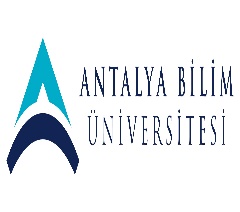 AKTS DERS TANITIM FORMUAKTS DERS TANITIM FORMUAKTS DERS TANITIM FORMUAKTS DERS TANITIM FORMUAKTS DERS TANITIM FORMUAKTS DERS TANITIM FORMUAKTS DERS TANITIM FORMUAKTS DERS TANITIM FORMUAKTS DERS TANITIM FORMUAKTS DERS TANITIM FORMUAKTS DERS TANITIM FORMUAKTS DERS TANITIM FORMUAKTS DERS TANITIM FORMUAKTS DERS TANITIM FORMUAKTS DERS TANITIM FORMUAKTS DERS TANITIM FORMUAKTS DERS TANITIM FORMUAKTS DERS TANITIM FORMUAKTS DERS TANITIM FORMUAKTS DERS TANITIM FORMUAKTS DERS TANITIM FORMUAKTS DERS TANITIM FORMUAKTS DERS TANITIM FORMU	I. BÖLÜM (Senato Onayı)	I. BÖLÜM (Senato Onayı)	I. BÖLÜM (Senato Onayı)	I. BÖLÜM (Senato Onayı)	I. BÖLÜM (Senato Onayı)	I. BÖLÜM (Senato Onayı)	I. BÖLÜM (Senato Onayı)	I. BÖLÜM (Senato Onayı)	I. BÖLÜM (Senato Onayı)	I. BÖLÜM (Senato Onayı)	I. BÖLÜM (Senato Onayı)	I. BÖLÜM (Senato Onayı)	I. BÖLÜM (Senato Onayı)	I. BÖLÜM (Senato Onayı)	I. BÖLÜM (Senato Onayı)	I. BÖLÜM (Senato Onayı)	I. BÖLÜM (Senato Onayı)	I. BÖLÜM (Senato Onayı)	I. BÖLÜM (Senato Onayı)	I. BÖLÜM (Senato Onayı)	I. BÖLÜM (Senato Onayı)	I. BÖLÜM (Senato Onayı)	I. BÖLÜM (Senato Onayı)	I. BÖLÜM (Senato Onayı)Dersi Açan Fakülte /YOHUKUKHUKUKHUKUKHUKUKHUKUKHUKUKHUKUKHUKUKHUKUKHUKUKHUKUKHUKUKHUKUKHUKUKHUKUKHUKUKHUKUKHUKUKHUKUKHUKUKHUKUKHUKUKHUKUKDersi Açan BölümHUKUKHUKUKHUKUKHUKUKHUKUKHUKUKHUKUKHUKUKHUKUKHUKUKHUKUKHUKUKHUKUKHUKUKHUKUKHUKUKHUKUKHUKUKHUKUKHUKUKHUKUKHUKUKHUKUKDersi Alan Program (lar)HUKUKHUKUKHUKUKHUKUKHUKUKHUKUKHUKUKHUKUKHUKUKHUKUKHUKUKHUKUKHUKUKZorunluZorunluZorunluZorunluZorunluZorunluZorunluZorunluZorunluZorunluDersi Alan Program (lar)Dersi Alan Program (lar)Ders Kodu LAW289LAW289LAW289LAW289LAW289LAW289LAW289LAW289LAW289LAW289LAW289LAW289LAW289LAW289LAW289LAW289LAW289LAW289LAW289LAW289LAW289LAW289LAW289Ders AdıKamu MaliyesiKamu MaliyesiKamu MaliyesiKamu MaliyesiKamu MaliyesiKamu MaliyesiKamu MaliyesiKamu MaliyesiKamu MaliyesiKamu MaliyesiKamu MaliyesiKamu MaliyesiKamu MaliyesiKamu MaliyesiKamu MaliyesiKamu MaliyesiKamu MaliyesiKamu MaliyesiKamu MaliyesiKamu MaliyesiKamu MaliyesiKamu MaliyesiKamu MaliyesiÖğretim dili TürkçeTürkçeTürkçeTürkçeTürkçeTürkçeTürkçeTürkçeTürkçeTürkçeTürkçeTürkçeTürkçeTürkçeTürkçeTürkçeTürkçeTürkçeTürkçeTürkçeTürkçeTürkçeTürkçeDers TürüDersDersDersDersDersDersDersDersDersDersDersDersDersDersDersDersDersDersDersDersDersDersDersDers SeviyesiLisansLisansLisansLisansLisansLisansLisansLisansLisansLisansLisansLisansLisansLisansLisansLisansLisansLisansLisansLisansLisansLisansLisansHaftalık Ders SaatiDers: 2Ders: 2Ders: 2Ders: 2Ders: 2Ders: 2Lab: -Lab: -Lab: -Uygulama: -Uygulama: -Uygulama: -Uygulama: -Uygulama: -Uygulama: -Uygulama: -Diğer: -Diğer: -Diğer: -Diğer: -Diğer: -Diğer: -Diğer: -AKTS Kredisi44444444444444444444444Notlandırma TürüStandart harfli not sistemiStandart harfli not sistemiStandart harfli not sistemiStandart harfli not sistemiStandart harfli not sistemiStandart harfli not sistemiStandart harfli not sistemiStandart harfli not sistemiStandart harfli not sistemiStandart harfli not sistemiStandart harfli not sistemiStandart harfli not sistemiStandart harfli not sistemiStandart harfli not sistemiStandart harfli not sistemiStandart harfli not sistemiStandart harfli not sistemiStandart harfli not sistemiStandart harfli not sistemiStandart harfli not sistemiStandart harfli not sistemiStandart harfli not sistemiStandart harfli not sistemiÖn koşul/larYOKYOKYOKYOKYOKYOKYOKYOKYOKYOKYOKYOKYOKYOKYOKYOKYOKYOKYOKYOKYOKYOKYOKYan koşul/larYOKYOKYOKYOKYOKYOKYOKYOKYOKYOKYOKYOKYOKYOKYOKYOKYOKYOKYOKYOKYOKYOKYOKKayıt KısıtlamasıBölüm öğrencisi olmayanlar için öğretim elemanının onayı gerekir.Bölüm öğrencisi olmayanlar için öğretim elemanının onayı gerekir.Bölüm öğrencisi olmayanlar için öğretim elemanının onayı gerekir.Bölüm öğrencisi olmayanlar için öğretim elemanının onayı gerekir.Bölüm öğrencisi olmayanlar için öğretim elemanının onayı gerekir.Bölüm öğrencisi olmayanlar için öğretim elemanının onayı gerekir.Bölüm öğrencisi olmayanlar için öğretim elemanının onayı gerekir.Bölüm öğrencisi olmayanlar için öğretim elemanının onayı gerekir.Bölüm öğrencisi olmayanlar için öğretim elemanının onayı gerekir.Bölüm öğrencisi olmayanlar için öğretim elemanının onayı gerekir.Bölüm öğrencisi olmayanlar için öğretim elemanının onayı gerekir.Bölüm öğrencisi olmayanlar için öğretim elemanının onayı gerekir.Bölüm öğrencisi olmayanlar için öğretim elemanının onayı gerekir.Bölüm öğrencisi olmayanlar için öğretim elemanının onayı gerekir.Bölüm öğrencisi olmayanlar için öğretim elemanının onayı gerekir.Bölüm öğrencisi olmayanlar için öğretim elemanının onayı gerekir.Bölüm öğrencisi olmayanlar için öğretim elemanının onayı gerekir.Bölüm öğrencisi olmayanlar için öğretim elemanının onayı gerekir.Bölüm öğrencisi olmayanlar için öğretim elemanının onayı gerekir.Bölüm öğrencisi olmayanlar için öğretim elemanının onayı gerekir.Bölüm öğrencisi olmayanlar için öğretim elemanının onayı gerekir.Bölüm öğrencisi olmayanlar için öğretim elemanının onayı gerekir.Bölüm öğrencisi olmayanlar için öğretim elemanının onayı gerekir.Dersin Amacı Öğrenciler, bu dersle kamu maliyesi alanında temel bilgilere sahip olacaklardır.Öğrenciler, bu dersle kamu maliyesi alanında temel bilgilere sahip olacaklardır.Öğrenciler, bu dersle kamu maliyesi alanında temel bilgilere sahip olacaklardır.Öğrenciler, bu dersle kamu maliyesi alanında temel bilgilere sahip olacaklardır.Öğrenciler, bu dersle kamu maliyesi alanında temel bilgilere sahip olacaklardır.Öğrenciler, bu dersle kamu maliyesi alanında temel bilgilere sahip olacaklardır.Öğrenciler, bu dersle kamu maliyesi alanında temel bilgilere sahip olacaklardır.Öğrenciler, bu dersle kamu maliyesi alanında temel bilgilere sahip olacaklardır.Öğrenciler, bu dersle kamu maliyesi alanında temel bilgilere sahip olacaklardır.Öğrenciler, bu dersle kamu maliyesi alanında temel bilgilere sahip olacaklardır.Öğrenciler, bu dersle kamu maliyesi alanında temel bilgilere sahip olacaklardır.Öğrenciler, bu dersle kamu maliyesi alanında temel bilgilere sahip olacaklardır.Öğrenciler, bu dersle kamu maliyesi alanında temel bilgilere sahip olacaklardır.Öğrenciler, bu dersle kamu maliyesi alanında temel bilgilere sahip olacaklardır.Öğrenciler, bu dersle kamu maliyesi alanında temel bilgilere sahip olacaklardır.Öğrenciler, bu dersle kamu maliyesi alanında temel bilgilere sahip olacaklardır.Öğrenciler, bu dersle kamu maliyesi alanında temel bilgilere sahip olacaklardır.Öğrenciler, bu dersle kamu maliyesi alanında temel bilgilere sahip olacaklardır.Öğrenciler, bu dersle kamu maliyesi alanında temel bilgilere sahip olacaklardır.Öğrenciler, bu dersle kamu maliyesi alanında temel bilgilere sahip olacaklardır.Öğrenciler, bu dersle kamu maliyesi alanında temel bilgilere sahip olacaklardır.Öğrenciler, bu dersle kamu maliyesi alanında temel bilgilere sahip olacaklardır.Öğrenciler, bu dersle kamu maliyesi alanında temel bilgilere sahip olacaklardır.Ders İçeriği Vergi Teorisi kavramları, Kamu Harcamaları, Kamu Borçları, Bütçe, Vergilendirme İlkeleri, Vergilerin ekonomik etkileri, vergilendirme ilkeleri ve vergilerin sınıflandırılması, vergi yükü, vergiden kaçınma, vergi kaçırma kavramları.Vergi Teorisi kavramları, Kamu Harcamaları, Kamu Borçları, Bütçe, Vergilendirme İlkeleri, Vergilerin ekonomik etkileri, vergilendirme ilkeleri ve vergilerin sınıflandırılması, vergi yükü, vergiden kaçınma, vergi kaçırma kavramları.Vergi Teorisi kavramları, Kamu Harcamaları, Kamu Borçları, Bütçe, Vergilendirme İlkeleri, Vergilerin ekonomik etkileri, vergilendirme ilkeleri ve vergilerin sınıflandırılması, vergi yükü, vergiden kaçınma, vergi kaçırma kavramları.Vergi Teorisi kavramları, Kamu Harcamaları, Kamu Borçları, Bütçe, Vergilendirme İlkeleri, Vergilerin ekonomik etkileri, vergilendirme ilkeleri ve vergilerin sınıflandırılması, vergi yükü, vergiden kaçınma, vergi kaçırma kavramları.Vergi Teorisi kavramları, Kamu Harcamaları, Kamu Borçları, Bütçe, Vergilendirme İlkeleri, Vergilerin ekonomik etkileri, vergilendirme ilkeleri ve vergilerin sınıflandırılması, vergi yükü, vergiden kaçınma, vergi kaçırma kavramları.Vergi Teorisi kavramları, Kamu Harcamaları, Kamu Borçları, Bütçe, Vergilendirme İlkeleri, Vergilerin ekonomik etkileri, vergilendirme ilkeleri ve vergilerin sınıflandırılması, vergi yükü, vergiden kaçınma, vergi kaçırma kavramları.Vergi Teorisi kavramları, Kamu Harcamaları, Kamu Borçları, Bütçe, Vergilendirme İlkeleri, Vergilerin ekonomik etkileri, vergilendirme ilkeleri ve vergilerin sınıflandırılması, vergi yükü, vergiden kaçınma, vergi kaçırma kavramları.Vergi Teorisi kavramları, Kamu Harcamaları, Kamu Borçları, Bütçe, Vergilendirme İlkeleri, Vergilerin ekonomik etkileri, vergilendirme ilkeleri ve vergilerin sınıflandırılması, vergi yükü, vergiden kaçınma, vergi kaçırma kavramları.Vergi Teorisi kavramları, Kamu Harcamaları, Kamu Borçları, Bütçe, Vergilendirme İlkeleri, Vergilerin ekonomik etkileri, vergilendirme ilkeleri ve vergilerin sınıflandırılması, vergi yükü, vergiden kaçınma, vergi kaçırma kavramları.Vergi Teorisi kavramları, Kamu Harcamaları, Kamu Borçları, Bütçe, Vergilendirme İlkeleri, Vergilerin ekonomik etkileri, vergilendirme ilkeleri ve vergilerin sınıflandırılması, vergi yükü, vergiden kaçınma, vergi kaçırma kavramları.Vergi Teorisi kavramları, Kamu Harcamaları, Kamu Borçları, Bütçe, Vergilendirme İlkeleri, Vergilerin ekonomik etkileri, vergilendirme ilkeleri ve vergilerin sınıflandırılması, vergi yükü, vergiden kaçınma, vergi kaçırma kavramları.Vergi Teorisi kavramları, Kamu Harcamaları, Kamu Borçları, Bütçe, Vergilendirme İlkeleri, Vergilerin ekonomik etkileri, vergilendirme ilkeleri ve vergilerin sınıflandırılması, vergi yükü, vergiden kaçınma, vergi kaçırma kavramları.Vergi Teorisi kavramları, Kamu Harcamaları, Kamu Borçları, Bütçe, Vergilendirme İlkeleri, Vergilerin ekonomik etkileri, vergilendirme ilkeleri ve vergilerin sınıflandırılması, vergi yükü, vergiden kaçınma, vergi kaçırma kavramları.Vergi Teorisi kavramları, Kamu Harcamaları, Kamu Borçları, Bütçe, Vergilendirme İlkeleri, Vergilerin ekonomik etkileri, vergilendirme ilkeleri ve vergilerin sınıflandırılması, vergi yükü, vergiden kaçınma, vergi kaçırma kavramları.Vergi Teorisi kavramları, Kamu Harcamaları, Kamu Borçları, Bütçe, Vergilendirme İlkeleri, Vergilerin ekonomik etkileri, vergilendirme ilkeleri ve vergilerin sınıflandırılması, vergi yükü, vergiden kaçınma, vergi kaçırma kavramları.Vergi Teorisi kavramları, Kamu Harcamaları, Kamu Borçları, Bütçe, Vergilendirme İlkeleri, Vergilerin ekonomik etkileri, vergilendirme ilkeleri ve vergilerin sınıflandırılması, vergi yükü, vergiden kaçınma, vergi kaçırma kavramları.Vergi Teorisi kavramları, Kamu Harcamaları, Kamu Borçları, Bütçe, Vergilendirme İlkeleri, Vergilerin ekonomik etkileri, vergilendirme ilkeleri ve vergilerin sınıflandırılması, vergi yükü, vergiden kaçınma, vergi kaçırma kavramları.Vergi Teorisi kavramları, Kamu Harcamaları, Kamu Borçları, Bütçe, Vergilendirme İlkeleri, Vergilerin ekonomik etkileri, vergilendirme ilkeleri ve vergilerin sınıflandırılması, vergi yükü, vergiden kaçınma, vergi kaçırma kavramları.Vergi Teorisi kavramları, Kamu Harcamaları, Kamu Borçları, Bütçe, Vergilendirme İlkeleri, Vergilerin ekonomik etkileri, vergilendirme ilkeleri ve vergilerin sınıflandırılması, vergi yükü, vergiden kaçınma, vergi kaçırma kavramları.Vergi Teorisi kavramları, Kamu Harcamaları, Kamu Borçları, Bütçe, Vergilendirme İlkeleri, Vergilerin ekonomik etkileri, vergilendirme ilkeleri ve vergilerin sınıflandırılması, vergi yükü, vergiden kaçınma, vergi kaçırma kavramları.Vergi Teorisi kavramları, Kamu Harcamaları, Kamu Borçları, Bütçe, Vergilendirme İlkeleri, Vergilerin ekonomik etkileri, vergilendirme ilkeleri ve vergilerin sınıflandırılması, vergi yükü, vergiden kaçınma, vergi kaçırma kavramları.Vergi Teorisi kavramları, Kamu Harcamaları, Kamu Borçları, Bütçe, Vergilendirme İlkeleri, Vergilerin ekonomik etkileri, vergilendirme ilkeleri ve vergilerin sınıflandırılması, vergi yükü, vergiden kaçınma, vergi kaçırma kavramları.Vergi Teorisi kavramları, Kamu Harcamaları, Kamu Borçları, Bütçe, Vergilendirme İlkeleri, Vergilerin ekonomik etkileri, vergilendirme ilkeleri ve vergilerin sınıflandırılması, vergi yükü, vergiden kaçınma, vergi kaçırma kavramları.Öğrenim Çıktıları ÖÇ1ÖÇ1Ders başarıyla tamamlandığında öğrenci, 1.Türkiye ve Dünya uygulamaları ile devlet ve kişiler arasındaki vergi ilişkisini bilir. 2. Devlet ve kişiler arsında egemenlikten kaynaklanan yükümlülüklerin neler olduğunu bilir.  3. Bunların Hukuk devleti ilkesi kapsamındaki hukuki niteliklerini saptar. 4.Vergi sisteminde yer alan uyuşmazlıkların nasıl çözümler. 5.Vergilerin sınıflandırılmasını, vergiden kaçınma, vergi kaçırma kavramlarını öğrenir. bir 6.Vergi Sistematiği içindeki sorunları ve boşlukları öğrenerek buradan çıkacak sonuçları değerlendir ve eleştirir.Ders başarıyla tamamlandığında öğrenci, 1.Türkiye ve Dünya uygulamaları ile devlet ve kişiler arasındaki vergi ilişkisini bilir. 2. Devlet ve kişiler arsında egemenlikten kaynaklanan yükümlülüklerin neler olduğunu bilir.  3. Bunların Hukuk devleti ilkesi kapsamındaki hukuki niteliklerini saptar. 4.Vergi sisteminde yer alan uyuşmazlıkların nasıl çözümler. 5.Vergilerin sınıflandırılmasını, vergiden kaçınma, vergi kaçırma kavramlarını öğrenir. bir 6.Vergi Sistematiği içindeki sorunları ve boşlukları öğrenerek buradan çıkacak sonuçları değerlendir ve eleştirir.Ders başarıyla tamamlandığında öğrenci, 1.Türkiye ve Dünya uygulamaları ile devlet ve kişiler arasındaki vergi ilişkisini bilir. 2. Devlet ve kişiler arsında egemenlikten kaynaklanan yükümlülüklerin neler olduğunu bilir.  3. Bunların Hukuk devleti ilkesi kapsamındaki hukuki niteliklerini saptar. 4.Vergi sisteminde yer alan uyuşmazlıkların nasıl çözümler. 5.Vergilerin sınıflandırılmasını, vergiden kaçınma, vergi kaçırma kavramlarını öğrenir. bir 6.Vergi Sistematiği içindeki sorunları ve boşlukları öğrenerek buradan çıkacak sonuçları değerlendir ve eleştirir.Ders başarıyla tamamlandığında öğrenci, 1.Türkiye ve Dünya uygulamaları ile devlet ve kişiler arasındaki vergi ilişkisini bilir. 2. Devlet ve kişiler arsında egemenlikten kaynaklanan yükümlülüklerin neler olduğunu bilir.  3. Bunların Hukuk devleti ilkesi kapsamındaki hukuki niteliklerini saptar. 4.Vergi sisteminde yer alan uyuşmazlıkların nasıl çözümler. 5.Vergilerin sınıflandırılmasını, vergiden kaçınma, vergi kaçırma kavramlarını öğrenir. bir 6.Vergi Sistematiği içindeki sorunları ve boşlukları öğrenerek buradan çıkacak sonuçları değerlendir ve eleştirir.Ders başarıyla tamamlandığında öğrenci, 1.Türkiye ve Dünya uygulamaları ile devlet ve kişiler arasındaki vergi ilişkisini bilir. 2. Devlet ve kişiler arsında egemenlikten kaynaklanan yükümlülüklerin neler olduğunu bilir.  3. Bunların Hukuk devleti ilkesi kapsamındaki hukuki niteliklerini saptar. 4.Vergi sisteminde yer alan uyuşmazlıkların nasıl çözümler. 5.Vergilerin sınıflandırılmasını, vergiden kaçınma, vergi kaçırma kavramlarını öğrenir. bir 6.Vergi Sistematiği içindeki sorunları ve boşlukları öğrenerek buradan çıkacak sonuçları değerlendir ve eleştirir.Ders başarıyla tamamlandığında öğrenci, 1.Türkiye ve Dünya uygulamaları ile devlet ve kişiler arasındaki vergi ilişkisini bilir. 2. Devlet ve kişiler arsında egemenlikten kaynaklanan yükümlülüklerin neler olduğunu bilir.  3. Bunların Hukuk devleti ilkesi kapsamındaki hukuki niteliklerini saptar. 4.Vergi sisteminde yer alan uyuşmazlıkların nasıl çözümler. 5.Vergilerin sınıflandırılmasını, vergiden kaçınma, vergi kaçırma kavramlarını öğrenir. bir 6.Vergi Sistematiği içindeki sorunları ve boşlukları öğrenerek buradan çıkacak sonuçları değerlendir ve eleştirir.Ders başarıyla tamamlandığında öğrenci, 1.Türkiye ve Dünya uygulamaları ile devlet ve kişiler arasındaki vergi ilişkisini bilir. 2. Devlet ve kişiler arsında egemenlikten kaynaklanan yükümlülüklerin neler olduğunu bilir.  3. Bunların Hukuk devleti ilkesi kapsamındaki hukuki niteliklerini saptar. 4.Vergi sisteminde yer alan uyuşmazlıkların nasıl çözümler. 5.Vergilerin sınıflandırılmasını, vergiden kaçınma, vergi kaçırma kavramlarını öğrenir. bir 6.Vergi Sistematiği içindeki sorunları ve boşlukları öğrenerek buradan çıkacak sonuçları değerlendir ve eleştirir.Ders başarıyla tamamlandığında öğrenci, 1.Türkiye ve Dünya uygulamaları ile devlet ve kişiler arasındaki vergi ilişkisini bilir. 2. Devlet ve kişiler arsında egemenlikten kaynaklanan yükümlülüklerin neler olduğunu bilir.  3. Bunların Hukuk devleti ilkesi kapsamındaki hukuki niteliklerini saptar. 4.Vergi sisteminde yer alan uyuşmazlıkların nasıl çözümler. 5.Vergilerin sınıflandırılmasını, vergiden kaçınma, vergi kaçırma kavramlarını öğrenir. bir 6.Vergi Sistematiği içindeki sorunları ve boşlukları öğrenerek buradan çıkacak sonuçları değerlendir ve eleştirir.Ders başarıyla tamamlandığında öğrenci, 1.Türkiye ve Dünya uygulamaları ile devlet ve kişiler arasındaki vergi ilişkisini bilir. 2. Devlet ve kişiler arsında egemenlikten kaynaklanan yükümlülüklerin neler olduğunu bilir.  3. Bunların Hukuk devleti ilkesi kapsamındaki hukuki niteliklerini saptar. 4.Vergi sisteminde yer alan uyuşmazlıkların nasıl çözümler. 5.Vergilerin sınıflandırılmasını, vergiden kaçınma, vergi kaçırma kavramlarını öğrenir. bir 6.Vergi Sistematiği içindeki sorunları ve boşlukları öğrenerek buradan çıkacak sonuçları değerlendir ve eleştirir.Ders başarıyla tamamlandığında öğrenci, 1.Türkiye ve Dünya uygulamaları ile devlet ve kişiler arasındaki vergi ilişkisini bilir. 2. Devlet ve kişiler arsında egemenlikten kaynaklanan yükümlülüklerin neler olduğunu bilir.  3. Bunların Hukuk devleti ilkesi kapsamındaki hukuki niteliklerini saptar. 4.Vergi sisteminde yer alan uyuşmazlıkların nasıl çözümler. 5.Vergilerin sınıflandırılmasını, vergiden kaçınma, vergi kaçırma kavramlarını öğrenir. bir 6.Vergi Sistematiği içindeki sorunları ve boşlukları öğrenerek buradan çıkacak sonuçları değerlendir ve eleştirir.Ders başarıyla tamamlandığında öğrenci, 1.Türkiye ve Dünya uygulamaları ile devlet ve kişiler arasındaki vergi ilişkisini bilir. 2. Devlet ve kişiler arsında egemenlikten kaynaklanan yükümlülüklerin neler olduğunu bilir.  3. Bunların Hukuk devleti ilkesi kapsamındaki hukuki niteliklerini saptar. 4.Vergi sisteminde yer alan uyuşmazlıkların nasıl çözümler. 5.Vergilerin sınıflandırılmasını, vergiden kaçınma, vergi kaçırma kavramlarını öğrenir. bir 6.Vergi Sistematiği içindeki sorunları ve boşlukları öğrenerek buradan çıkacak sonuçları değerlendir ve eleştirir.Ders başarıyla tamamlandığında öğrenci, 1.Türkiye ve Dünya uygulamaları ile devlet ve kişiler arasındaki vergi ilişkisini bilir. 2. Devlet ve kişiler arsında egemenlikten kaynaklanan yükümlülüklerin neler olduğunu bilir.  3. Bunların Hukuk devleti ilkesi kapsamındaki hukuki niteliklerini saptar. 4.Vergi sisteminde yer alan uyuşmazlıkların nasıl çözümler. 5.Vergilerin sınıflandırılmasını, vergiden kaçınma, vergi kaçırma kavramlarını öğrenir. bir 6.Vergi Sistematiği içindeki sorunları ve boşlukları öğrenerek buradan çıkacak sonuçları değerlendir ve eleştirir.Ders başarıyla tamamlandığında öğrenci, 1.Türkiye ve Dünya uygulamaları ile devlet ve kişiler arasındaki vergi ilişkisini bilir. 2. Devlet ve kişiler arsında egemenlikten kaynaklanan yükümlülüklerin neler olduğunu bilir.  3. Bunların Hukuk devleti ilkesi kapsamındaki hukuki niteliklerini saptar. 4.Vergi sisteminde yer alan uyuşmazlıkların nasıl çözümler. 5.Vergilerin sınıflandırılmasını, vergiden kaçınma, vergi kaçırma kavramlarını öğrenir. bir 6.Vergi Sistematiği içindeki sorunları ve boşlukları öğrenerek buradan çıkacak sonuçları değerlendir ve eleştirir.Ders başarıyla tamamlandığında öğrenci, 1.Türkiye ve Dünya uygulamaları ile devlet ve kişiler arasındaki vergi ilişkisini bilir. 2. Devlet ve kişiler arsında egemenlikten kaynaklanan yükümlülüklerin neler olduğunu bilir.  3. Bunların Hukuk devleti ilkesi kapsamındaki hukuki niteliklerini saptar. 4.Vergi sisteminde yer alan uyuşmazlıkların nasıl çözümler. 5.Vergilerin sınıflandırılmasını, vergiden kaçınma, vergi kaçırma kavramlarını öğrenir. bir 6.Vergi Sistematiği içindeki sorunları ve boşlukları öğrenerek buradan çıkacak sonuçları değerlendir ve eleştirir.Ders başarıyla tamamlandığında öğrenci, 1.Türkiye ve Dünya uygulamaları ile devlet ve kişiler arasındaki vergi ilişkisini bilir. 2. Devlet ve kişiler arsında egemenlikten kaynaklanan yükümlülüklerin neler olduğunu bilir.  3. Bunların Hukuk devleti ilkesi kapsamındaki hukuki niteliklerini saptar. 4.Vergi sisteminde yer alan uyuşmazlıkların nasıl çözümler. 5.Vergilerin sınıflandırılmasını, vergiden kaçınma, vergi kaçırma kavramlarını öğrenir. bir 6.Vergi Sistematiği içindeki sorunları ve boşlukları öğrenerek buradan çıkacak sonuçları değerlendir ve eleştirir.Ders başarıyla tamamlandığında öğrenci, 1.Türkiye ve Dünya uygulamaları ile devlet ve kişiler arasındaki vergi ilişkisini bilir. 2. Devlet ve kişiler arsında egemenlikten kaynaklanan yükümlülüklerin neler olduğunu bilir.  3. Bunların Hukuk devleti ilkesi kapsamındaki hukuki niteliklerini saptar. 4.Vergi sisteminde yer alan uyuşmazlıkların nasıl çözümler. 5.Vergilerin sınıflandırılmasını, vergiden kaçınma, vergi kaçırma kavramlarını öğrenir. bir 6.Vergi Sistematiği içindeki sorunları ve boşlukları öğrenerek buradan çıkacak sonuçları değerlendir ve eleştirir.Ders başarıyla tamamlandığında öğrenci, 1.Türkiye ve Dünya uygulamaları ile devlet ve kişiler arasındaki vergi ilişkisini bilir. 2. Devlet ve kişiler arsında egemenlikten kaynaklanan yükümlülüklerin neler olduğunu bilir.  3. Bunların Hukuk devleti ilkesi kapsamındaki hukuki niteliklerini saptar. 4.Vergi sisteminde yer alan uyuşmazlıkların nasıl çözümler. 5.Vergilerin sınıflandırılmasını, vergiden kaçınma, vergi kaçırma kavramlarını öğrenir. bir 6.Vergi Sistematiği içindeki sorunları ve boşlukları öğrenerek buradan çıkacak sonuçları değerlendir ve eleştirir.Ders başarıyla tamamlandığında öğrenci, 1.Türkiye ve Dünya uygulamaları ile devlet ve kişiler arasındaki vergi ilişkisini bilir. 2. Devlet ve kişiler arsında egemenlikten kaynaklanan yükümlülüklerin neler olduğunu bilir.  3. Bunların Hukuk devleti ilkesi kapsamındaki hukuki niteliklerini saptar. 4.Vergi sisteminde yer alan uyuşmazlıkların nasıl çözümler. 5.Vergilerin sınıflandırılmasını, vergiden kaçınma, vergi kaçırma kavramlarını öğrenir. bir 6.Vergi Sistematiği içindeki sorunları ve boşlukları öğrenerek buradan çıkacak sonuçları değerlendir ve eleştirir.Ders başarıyla tamamlandığında öğrenci, 1.Türkiye ve Dünya uygulamaları ile devlet ve kişiler arasındaki vergi ilişkisini bilir. 2. Devlet ve kişiler arsında egemenlikten kaynaklanan yükümlülüklerin neler olduğunu bilir.  3. Bunların Hukuk devleti ilkesi kapsamındaki hukuki niteliklerini saptar. 4.Vergi sisteminde yer alan uyuşmazlıkların nasıl çözümler. 5.Vergilerin sınıflandırılmasını, vergiden kaçınma, vergi kaçırma kavramlarını öğrenir. bir 6.Vergi Sistematiği içindeki sorunları ve boşlukları öğrenerek buradan çıkacak sonuçları değerlendir ve eleştirir.Ders başarıyla tamamlandığında öğrenci, 1.Türkiye ve Dünya uygulamaları ile devlet ve kişiler arasındaki vergi ilişkisini bilir. 2. Devlet ve kişiler arsında egemenlikten kaynaklanan yükümlülüklerin neler olduğunu bilir.  3. Bunların Hukuk devleti ilkesi kapsamındaki hukuki niteliklerini saptar. 4.Vergi sisteminde yer alan uyuşmazlıkların nasıl çözümler. 5.Vergilerin sınıflandırılmasını, vergiden kaçınma, vergi kaçırma kavramlarını öğrenir. bir 6.Vergi Sistematiği içindeki sorunları ve boşlukları öğrenerek buradan çıkacak sonuçları değerlendir ve eleştirir.Ders başarıyla tamamlandığında öğrenci, 1.Türkiye ve Dünya uygulamaları ile devlet ve kişiler arasındaki vergi ilişkisini bilir. 2. Devlet ve kişiler arsında egemenlikten kaynaklanan yükümlülüklerin neler olduğunu bilir.  3. Bunların Hukuk devleti ilkesi kapsamındaki hukuki niteliklerini saptar. 4.Vergi sisteminde yer alan uyuşmazlıkların nasıl çözümler. 5.Vergilerin sınıflandırılmasını, vergiden kaçınma, vergi kaçırma kavramlarını öğrenir. bir 6.Vergi Sistematiği içindeki sorunları ve boşlukları öğrenerek buradan çıkacak sonuçları değerlendir ve eleştirir.Öğrenim Çıktıları ÖÇ2ÖÇ2Ders başarıyla tamamlandığında öğrenci, 1.Türkiye ve Dünya uygulamaları ile devlet ve kişiler arasındaki vergi ilişkisini bilir. 2. Devlet ve kişiler arsında egemenlikten kaynaklanan yükümlülüklerin neler olduğunu bilir.  3. Bunların Hukuk devleti ilkesi kapsamındaki hukuki niteliklerini saptar. 4.Vergi sisteminde yer alan uyuşmazlıkların nasıl çözümler. 5.Vergilerin sınıflandırılmasını, vergiden kaçınma, vergi kaçırma kavramlarını öğrenir. bir 6.Vergi Sistematiği içindeki sorunları ve boşlukları öğrenerek buradan çıkacak sonuçları değerlendir ve eleştirir.Ders başarıyla tamamlandığında öğrenci, 1.Türkiye ve Dünya uygulamaları ile devlet ve kişiler arasındaki vergi ilişkisini bilir. 2. Devlet ve kişiler arsında egemenlikten kaynaklanan yükümlülüklerin neler olduğunu bilir.  3. Bunların Hukuk devleti ilkesi kapsamındaki hukuki niteliklerini saptar. 4.Vergi sisteminde yer alan uyuşmazlıkların nasıl çözümler. 5.Vergilerin sınıflandırılmasını, vergiden kaçınma, vergi kaçırma kavramlarını öğrenir. bir 6.Vergi Sistematiği içindeki sorunları ve boşlukları öğrenerek buradan çıkacak sonuçları değerlendir ve eleştirir.Ders başarıyla tamamlandığında öğrenci, 1.Türkiye ve Dünya uygulamaları ile devlet ve kişiler arasındaki vergi ilişkisini bilir. 2. Devlet ve kişiler arsında egemenlikten kaynaklanan yükümlülüklerin neler olduğunu bilir.  3. Bunların Hukuk devleti ilkesi kapsamındaki hukuki niteliklerini saptar. 4.Vergi sisteminde yer alan uyuşmazlıkların nasıl çözümler. 5.Vergilerin sınıflandırılmasını, vergiden kaçınma, vergi kaçırma kavramlarını öğrenir. bir 6.Vergi Sistematiği içindeki sorunları ve boşlukları öğrenerek buradan çıkacak sonuçları değerlendir ve eleştirir.Ders başarıyla tamamlandığında öğrenci, 1.Türkiye ve Dünya uygulamaları ile devlet ve kişiler arasındaki vergi ilişkisini bilir. 2. Devlet ve kişiler arsında egemenlikten kaynaklanan yükümlülüklerin neler olduğunu bilir.  3. Bunların Hukuk devleti ilkesi kapsamındaki hukuki niteliklerini saptar. 4.Vergi sisteminde yer alan uyuşmazlıkların nasıl çözümler. 5.Vergilerin sınıflandırılmasını, vergiden kaçınma, vergi kaçırma kavramlarını öğrenir. bir 6.Vergi Sistematiği içindeki sorunları ve boşlukları öğrenerek buradan çıkacak sonuçları değerlendir ve eleştirir.Ders başarıyla tamamlandığında öğrenci, 1.Türkiye ve Dünya uygulamaları ile devlet ve kişiler arasındaki vergi ilişkisini bilir. 2. Devlet ve kişiler arsında egemenlikten kaynaklanan yükümlülüklerin neler olduğunu bilir.  3. Bunların Hukuk devleti ilkesi kapsamındaki hukuki niteliklerini saptar. 4.Vergi sisteminde yer alan uyuşmazlıkların nasıl çözümler. 5.Vergilerin sınıflandırılmasını, vergiden kaçınma, vergi kaçırma kavramlarını öğrenir. bir 6.Vergi Sistematiği içindeki sorunları ve boşlukları öğrenerek buradan çıkacak sonuçları değerlendir ve eleştirir.Ders başarıyla tamamlandığında öğrenci, 1.Türkiye ve Dünya uygulamaları ile devlet ve kişiler arasındaki vergi ilişkisini bilir. 2. Devlet ve kişiler arsında egemenlikten kaynaklanan yükümlülüklerin neler olduğunu bilir.  3. Bunların Hukuk devleti ilkesi kapsamındaki hukuki niteliklerini saptar. 4.Vergi sisteminde yer alan uyuşmazlıkların nasıl çözümler. 5.Vergilerin sınıflandırılmasını, vergiden kaçınma, vergi kaçırma kavramlarını öğrenir. bir 6.Vergi Sistematiği içindeki sorunları ve boşlukları öğrenerek buradan çıkacak sonuçları değerlendir ve eleştirir.Ders başarıyla tamamlandığında öğrenci, 1.Türkiye ve Dünya uygulamaları ile devlet ve kişiler arasındaki vergi ilişkisini bilir. 2. Devlet ve kişiler arsında egemenlikten kaynaklanan yükümlülüklerin neler olduğunu bilir.  3. Bunların Hukuk devleti ilkesi kapsamındaki hukuki niteliklerini saptar. 4.Vergi sisteminde yer alan uyuşmazlıkların nasıl çözümler. 5.Vergilerin sınıflandırılmasını, vergiden kaçınma, vergi kaçırma kavramlarını öğrenir. bir 6.Vergi Sistematiği içindeki sorunları ve boşlukları öğrenerek buradan çıkacak sonuçları değerlendir ve eleştirir.Ders başarıyla tamamlandığında öğrenci, 1.Türkiye ve Dünya uygulamaları ile devlet ve kişiler arasındaki vergi ilişkisini bilir. 2. Devlet ve kişiler arsında egemenlikten kaynaklanan yükümlülüklerin neler olduğunu bilir.  3. Bunların Hukuk devleti ilkesi kapsamındaki hukuki niteliklerini saptar. 4.Vergi sisteminde yer alan uyuşmazlıkların nasıl çözümler. 5.Vergilerin sınıflandırılmasını, vergiden kaçınma, vergi kaçırma kavramlarını öğrenir. bir 6.Vergi Sistematiği içindeki sorunları ve boşlukları öğrenerek buradan çıkacak sonuçları değerlendir ve eleştirir.Ders başarıyla tamamlandığında öğrenci, 1.Türkiye ve Dünya uygulamaları ile devlet ve kişiler arasındaki vergi ilişkisini bilir. 2. Devlet ve kişiler arsında egemenlikten kaynaklanan yükümlülüklerin neler olduğunu bilir.  3. Bunların Hukuk devleti ilkesi kapsamındaki hukuki niteliklerini saptar. 4.Vergi sisteminde yer alan uyuşmazlıkların nasıl çözümler. 5.Vergilerin sınıflandırılmasını, vergiden kaçınma, vergi kaçırma kavramlarını öğrenir. bir 6.Vergi Sistematiği içindeki sorunları ve boşlukları öğrenerek buradan çıkacak sonuçları değerlendir ve eleştirir.Ders başarıyla tamamlandığında öğrenci, 1.Türkiye ve Dünya uygulamaları ile devlet ve kişiler arasındaki vergi ilişkisini bilir. 2. Devlet ve kişiler arsında egemenlikten kaynaklanan yükümlülüklerin neler olduğunu bilir.  3. Bunların Hukuk devleti ilkesi kapsamındaki hukuki niteliklerini saptar. 4.Vergi sisteminde yer alan uyuşmazlıkların nasıl çözümler. 5.Vergilerin sınıflandırılmasını, vergiden kaçınma, vergi kaçırma kavramlarını öğrenir. bir 6.Vergi Sistematiği içindeki sorunları ve boşlukları öğrenerek buradan çıkacak sonuçları değerlendir ve eleştirir.Ders başarıyla tamamlandığında öğrenci, 1.Türkiye ve Dünya uygulamaları ile devlet ve kişiler arasındaki vergi ilişkisini bilir. 2. Devlet ve kişiler arsında egemenlikten kaynaklanan yükümlülüklerin neler olduğunu bilir.  3. Bunların Hukuk devleti ilkesi kapsamındaki hukuki niteliklerini saptar. 4.Vergi sisteminde yer alan uyuşmazlıkların nasıl çözümler. 5.Vergilerin sınıflandırılmasını, vergiden kaçınma, vergi kaçırma kavramlarını öğrenir. bir 6.Vergi Sistematiği içindeki sorunları ve boşlukları öğrenerek buradan çıkacak sonuçları değerlendir ve eleştirir.Ders başarıyla tamamlandığında öğrenci, 1.Türkiye ve Dünya uygulamaları ile devlet ve kişiler arasındaki vergi ilişkisini bilir. 2. Devlet ve kişiler arsında egemenlikten kaynaklanan yükümlülüklerin neler olduğunu bilir.  3. Bunların Hukuk devleti ilkesi kapsamındaki hukuki niteliklerini saptar. 4.Vergi sisteminde yer alan uyuşmazlıkların nasıl çözümler. 5.Vergilerin sınıflandırılmasını, vergiden kaçınma, vergi kaçırma kavramlarını öğrenir. bir 6.Vergi Sistematiği içindeki sorunları ve boşlukları öğrenerek buradan çıkacak sonuçları değerlendir ve eleştirir.Ders başarıyla tamamlandığında öğrenci, 1.Türkiye ve Dünya uygulamaları ile devlet ve kişiler arasındaki vergi ilişkisini bilir. 2. Devlet ve kişiler arsında egemenlikten kaynaklanan yükümlülüklerin neler olduğunu bilir.  3. Bunların Hukuk devleti ilkesi kapsamındaki hukuki niteliklerini saptar. 4.Vergi sisteminde yer alan uyuşmazlıkların nasıl çözümler. 5.Vergilerin sınıflandırılmasını, vergiden kaçınma, vergi kaçırma kavramlarını öğrenir. bir 6.Vergi Sistematiği içindeki sorunları ve boşlukları öğrenerek buradan çıkacak sonuçları değerlendir ve eleştirir.Ders başarıyla tamamlandığında öğrenci, 1.Türkiye ve Dünya uygulamaları ile devlet ve kişiler arasındaki vergi ilişkisini bilir. 2. Devlet ve kişiler arsında egemenlikten kaynaklanan yükümlülüklerin neler olduğunu bilir.  3. Bunların Hukuk devleti ilkesi kapsamındaki hukuki niteliklerini saptar. 4.Vergi sisteminde yer alan uyuşmazlıkların nasıl çözümler. 5.Vergilerin sınıflandırılmasını, vergiden kaçınma, vergi kaçırma kavramlarını öğrenir. bir 6.Vergi Sistematiği içindeki sorunları ve boşlukları öğrenerek buradan çıkacak sonuçları değerlendir ve eleştirir.Ders başarıyla tamamlandığında öğrenci, 1.Türkiye ve Dünya uygulamaları ile devlet ve kişiler arasındaki vergi ilişkisini bilir. 2. Devlet ve kişiler arsında egemenlikten kaynaklanan yükümlülüklerin neler olduğunu bilir.  3. Bunların Hukuk devleti ilkesi kapsamındaki hukuki niteliklerini saptar. 4.Vergi sisteminde yer alan uyuşmazlıkların nasıl çözümler. 5.Vergilerin sınıflandırılmasını, vergiden kaçınma, vergi kaçırma kavramlarını öğrenir. bir 6.Vergi Sistematiği içindeki sorunları ve boşlukları öğrenerek buradan çıkacak sonuçları değerlendir ve eleştirir.Ders başarıyla tamamlandığında öğrenci, 1.Türkiye ve Dünya uygulamaları ile devlet ve kişiler arasındaki vergi ilişkisini bilir. 2. Devlet ve kişiler arsında egemenlikten kaynaklanan yükümlülüklerin neler olduğunu bilir.  3. Bunların Hukuk devleti ilkesi kapsamındaki hukuki niteliklerini saptar. 4.Vergi sisteminde yer alan uyuşmazlıkların nasıl çözümler. 5.Vergilerin sınıflandırılmasını, vergiden kaçınma, vergi kaçırma kavramlarını öğrenir. bir 6.Vergi Sistematiği içindeki sorunları ve boşlukları öğrenerek buradan çıkacak sonuçları değerlendir ve eleştirir.Ders başarıyla tamamlandığında öğrenci, 1.Türkiye ve Dünya uygulamaları ile devlet ve kişiler arasındaki vergi ilişkisini bilir. 2. Devlet ve kişiler arsında egemenlikten kaynaklanan yükümlülüklerin neler olduğunu bilir.  3. Bunların Hukuk devleti ilkesi kapsamındaki hukuki niteliklerini saptar. 4.Vergi sisteminde yer alan uyuşmazlıkların nasıl çözümler. 5.Vergilerin sınıflandırılmasını, vergiden kaçınma, vergi kaçırma kavramlarını öğrenir. bir 6.Vergi Sistematiği içindeki sorunları ve boşlukları öğrenerek buradan çıkacak sonuçları değerlendir ve eleştirir.Ders başarıyla tamamlandığında öğrenci, 1.Türkiye ve Dünya uygulamaları ile devlet ve kişiler arasındaki vergi ilişkisini bilir. 2. Devlet ve kişiler arsında egemenlikten kaynaklanan yükümlülüklerin neler olduğunu bilir.  3. Bunların Hukuk devleti ilkesi kapsamındaki hukuki niteliklerini saptar. 4.Vergi sisteminde yer alan uyuşmazlıkların nasıl çözümler. 5.Vergilerin sınıflandırılmasını, vergiden kaçınma, vergi kaçırma kavramlarını öğrenir. bir 6.Vergi Sistematiği içindeki sorunları ve boşlukları öğrenerek buradan çıkacak sonuçları değerlendir ve eleştirir.Ders başarıyla tamamlandığında öğrenci, 1.Türkiye ve Dünya uygulamaları ile devlet ve kişiler arasındaki vergi ilişkisini bilir. 2. Devlet ve kişiler arsında egemenlikten kaynaklanan yükümlülüklerin neler olduğunu bilir.  3. Bunların Hukuk devleti ilkesi kapsamındaki hukuki niteliklerini saptar. 4.Vergi sisteminde yer alan uyuşmazlıkların nasıl çözümler. 5.Vergilerin sınıflandırılmasını, vergiden kaçınma, vergi kaçırma kavramlarını öğrenir. bir 6.Vergi Sistematiği içindeki sorunları ve boşlukları öğrenerek buradan çıkacak sonuçları değerlendir ve eleştirir.Ders başarıyla tamamlandığında öğrenci, 1.Türkiye ve Dünya uygulamaları ile devlet ve kişiler arasındaki vergi ilişkisini bilir. 2. Devlet ve kişiler arsında egemenlikten kaynaklanan yükümlülüklerin neler olduğunu bilir.  3. Bunların Hukuk devleti ilkesi kapsamındaki hukuki niteliklerini saptar. 4.Vergi sisteminde yer alan uyuşmazlıkların nasıl çözümler. 5.Vergilerin sınıflandırılmasını, vergiden kaçınma, vergi kaçırma kavramlarını öğrenir. bir 6.Vergi Sistematiği içindeki sorunları ve boşlukları öğrenerek buradan çıkacak sonuçları değerlendir ve eleştirir.Ders başarıyla tamamlandığında öğrenci, 1.Türkiye ve Dünya uygulamaları ile devlet ve kişiler arasındaki vergi ilişkisini bilir. 2. Devlet ve kişiler arsında egemenlikten kaynaklanan yükümlülüklerin neler olduğunu bilir.  3. Bunların Hukuk devleti ilkesi kapsamındaki hukuki niteliklerini saptar. 4.Vergi sisteminde yer alan uyuşmazlıkların nasıl çözümler. 5.Vergilerin sınıflandırılmasını, vergiden kaçınma, vergi kaçırma kavramlarını öğrenir. bir 6.Vergi Sistematiği içindeki sorunları ve boşlukları öğrenerek buradan çıkacak sonuçları değerlendir ve eleştirir.Öğrenim Çıktıları ÖÇ2ÖÇ2Ders başarıyla tamamlandığında öğrenci, 1.Türkiye ve Dünya uygulamaları ile devlet ve kişiler arasındaki vergi ilişkisini bilir. 2. Devlet ve kişiler arsında egemenlikten kaynaklanan yükümlülüklerin neler olduğunu bilir.  3. Bunların Hukuk devleti ilkesi kapsamındaki hukuki niteliklerini saptar. 4.Vergi sisteminde yer alan uyuşmazlıkların nasıl çözümler. 5.Vergilerin sınıflandırılmasını, vergiden kaçınma, vergi kaçırma kavramlarını öğrenir. bir 6.Vergi Sistematiği içindeki sorunları ve boşlukları öğrenerek buradan çıkacak sonuçları değerlendir ve eleştirir.Ders başarıyla tamamlandığında öğrenci, 1.Türkiye ve Dünya uygulamaları ile devlet ve kişiler arasındaki vergi ilişkisini bilir. 2. Devlet ve kişiler arsında egemenlikten kaynaklanan yükümlülüklerin neler olduğunu bilir.  3. Bunların Hukuk devleti ilkesi kapsamındaki hukuki niteliklerini saptar. 4.Vergi sisteminde yer alan uyuşmazlıkların nasıl çözümler. 5.Vergilerin sınıflandırılmasını, vergiden kaçınma, vergi kaçırma kavramlarını öğrenir. bir 6.Vergi Sistematiği içindeki sorunları ve boşlukları öğrenerek buradan çıkacak sonuçları değerlendir ve eleştirir.Ders başarıyla tamamlandığında öğrenci, 1.Türkiye ve Dünya uygulamaları ile devlet ve kişiler arasındaki vergi ilişkisini bilir. 2. Devlet ve kişiler arsında egemenlikten kaynaklanan yükümlülüklerin neler olduğunu bilir.  3. Bunların Hukuk devleti ilkesi kapsamındaki hukuki niteliklerini saptar. 4.Vergi sisteminde yer alan uyuşmazlıkların nasıl çözümler. 5.Vergilerin sınıflandırılmasını, vergiden kaçınma, vergi kaçırma kavramlarını öğrenir. bir 6.Vergi Sistematiği içindeki sorunları ve boşlukları öğrenerek buradan çıkacak sonuçları değerlendir ve eleştirir.Ders başarıyla tamamlandığında öğrenci, 1.Türkiye ve Dünya uygulamaları ile devlet ve kişiler arasındaki vergi ilişkisini bilir. 2. Devlet ve kişiler arsında egemenlikten kaynaklanan yükümlülüklerin neler olduğunu bilir.  3. Bunların Hukuk devleti ilkesi kapsamındaki hukuki niteliklerini saptar. 4.Vergi sisteminde yer alan uyuşmazlıkların nasıl çözümler. 5.Vergilerin sınıflandırılmasını, vergiden kaçınma, vergi kaçırma kavramlarını öğrenir. bir 6.Vergi Sistematiği içindeki sorunları ve boşlukları öğrenerek buradan çıkacak sonuçları değerlendir ve eleştirir.Ders başarıyla tamamlandığında öğrenci, 1.Türkiye ve Dünya uygulamaları ile devlet ve kişiler arasındaki vergi ilişkisini bilir. 2. Devlet ve kişiler arsında egemenlikten kaynaklanan yükümlülüklerin neler olduğunu bilir.  3. Bunların Hukuk devleti ilkesi kapsamındaki hukuki niteliklerini saptar. 4.Vergi sisteminde yer alan uyuşmazlıkların nasıl çözümler. 5.Vergilerin sınıflandırılmasını, vergiden kaçınma, vergi kaçırma kavramlarını öğrenir. bir 6.Vergi Sistematiği içindeki sorunları ve boşlukları öğrenerek buradan çıkacak sonuçları değerlendir ve eleştirir.Ders başarıyla tamamlandığında öğrenci, 1.Türkiye ve Dünya uygulamaları ile devlet ve kişiler arasındaki vergi ilişkisini bilir. 2. Devlet ve kişiler arsında egemenlikten kaynaklanan yükümlülüklerin neler olduğunu bilir.  3. Bunların Hukuk devleti ilkesi kapsamındaki hukuki niteliklerini saptar. 4.Vergi sisteminde yer alan uyuşmazlıkların nasıl çözümler. 5.Vergilerin sınıflandırılmasını, vergiden kaçınma, vergi kaçırma kavramlarını öğrenir. bir 6.Vergi Sistematiği içindeki sorunları ve boşlukları öğrenerek buradan çıkacak sonuçları değerlendir ve eleştirir.Ders başarıyla tamamlandığında öğrenci, 1.Türkiye ve Dünya uygulamaları ile devlet ve kişiler arasındaki vergi ilişkisini bilir. 2. Devlet ve kişiler arsında egemenlikten kaynaklanan yükümlülüklerin neler olduğunu bilir.  3. Bunların Hukuk devleti ilkesi kapsamındaki hukuki niteliklerini saptar. 4.Vergi sisteminde yer alan uyuşmazlıkların nasıl çözümler. 5.Vergilerin sınıflandırılmasını, vergiden kaçınma, vergi kaçırma kavramlarını öğrenir. bir 6.Vergi Sistematiği içindeki sorunları ve boşlukları öğrenerek buradan çıkacak sonuçları değerlendir ve eleştirir.Ders başarıyla tamamlandığında öğrenci, 1.Türkiye ve Dünya uygulamaları ile devlet ve kişiler arasındaki vergi ilişkisini bilir. 2. Devlet ve kişiler arsında egemenlikten kaynaklanan yükümlülüklerin neler olduğunu bilir.  3. Bunların Hukuk devleti ilkesi kapsamındaki hukuki niteliklerini saptar. 4.Vergi sisteminde yer alan uyuşmazlıkların nasıl çözümler. 5.Vergilerin sınıflandırılmasını, vergiden kaçınma, vergi kaçırma kavramlarını öğrenir. bir 6.Vergi Sistematiği içindeki sorunları ve boşlukları öğrenerek buradan çıkacak sonuçları değerlendir ve eleştirir.Ders başarıyla tamamlandığında öğrenci, 1.Türkiye ve Dünya uygulamaları ile devlet ve kişiler arasındaki vergi ilişkisini bilir. 2. Devlet ve kişiler arsında egemenlikten kaynaklanan yükümlülüklerin neler olduğunu bilir.  3. Bunların Hukuk devleti ilkesi kapsamındaki hukuki niteliklerini saptar. 4.Vergi sisteminde yer alan uyuşmazlıkların nasıl çözümler. 5.Vergilerin sınıflandırılmasını, vergiden kaçınma, vergi kaçırma kavramlarını öğrenir. bir 6.Vergi Sistematiği içindeki sorunları ve boşlukları öğrenerek buradan çıkacak sonuçları değerlendir ve eleştirir.Ders başarıyla tamamlandığında öğrenci, 1.Türkiye ve Dünya uygulamaları ile devlet ve kişiler arasındaki vergi ilişkisini bilir. 2. Devlet ve kişiler arsında egemenlikten kaynaklanan yükümlülüklerin neler olduğunu bilir.  3. Bunların Hukuk devleti ilkesi kapsamındaki hukuki niteliklerini saptar. 4.Vergi sisteminde yer alan uyuşmazlıkların nasıl çözümler. 5.Vergilerin sınıflandırılmasını, vergiden kaçınma, vergi kaçırma kavramlarını öğrenir. bir 6.Vergi Sistematiği içindeki sorunları ve boşlukları öğrenerek buradan çıkacak sonuçları değerlendir ve eleştirir.Ders başarıyla tamamlandığında öğrenci, 1.Türkiye ve Dünya uygulamaları ile devlet ve kişiler arasındaki vergi ilişkisini bilir. 2. Devlet ve kişiler arsında egemenlikten kaynaklanan yükümlülüklerin neler olduğunu bilir.  3. Bunların Hukuk devleti ilkesi kapsamındaki hukuki niteliklerini saptar. 4.Vergi sisteminde yer alan uyuşmazlıkların nasıl çözümler. 5.Vergilerin sınıflandırılmasını, vergiden kaçınma, vergi kaçırma kavramlarını öğrenir. bir 6.Vergi Sistematiği içindeki sorunları ve boşlukları öğrenerek buradan çıkacak sonuçları değerlendir ve eleştirir.Ders başarıyla tamamlandığında öğrenci, 1.Türkiye ve Dünya uygulamaları ile devlet ve kişiler arasındaki vergi ilişkisini bilir. 2. Devlet ve kişiler arsında egemenlikten kaynaklanan yükümlülüklerin neler olduğunu bilir.  3. Bunların Hukuk devleti ilkesi kapsamındaki hukuki niteliklerini saptar. 4.Vergi sisteminde yer alan uyuşmazlıkların nasıl çözümler. 5.Vergilerin sınıflandırılmasını, vergiden kaçınma, vergi kaçırma kavramlarını öğrenir. bir 6.Vergi Sistematiği içindeki sorunları ve boşlukları öğrenerek buradan çıkacak sonuçları değerlendir ve eleştirir.Ders başarıyla tamamlandığında öğrenci, 1.Türkiye ve Dünya uygulamaları ile devlet ve kişiler arasındaki vergi ilişkisini bilir. 2. Devlet ve kişiler arsında egemenlikten kaynaklanan yükümlülüklerin neler olduğunu bilir.  3. Bunların Hukuk devleti ilkesi kapsamındaki hukuki niteliklerini saptar. 4.Vergi sisteminde yer alan uyuşmazlıkların nasıl çözümler. 5.Vergilerin sınıflandırılmasını, vergiden kaçınma, vergi kaçırma kavramlarını öğrenir. bir 6.Vergi Sistematiği içindeki sorunları ve boşlukları öğrenerek buradan çıkacak sonuçları değerlendir ve eleştirir.Ders başarıyla tamamlandığında öğrenci, 1.Türkiye ve Dünya uygulamaları ile devlet ve kişiler arasındaki vergi ilişkisini bilir. 2. Devlet ve kişiler arsında egemenlikten kaynaklanan yükümlülüklerin neler olduğunu bilir.  3. Bunların Hukuk devleti ilkesi kapsamındaki hukuki niteliklerini saptar. 4.Vergi sisteminde yer alan uyuşmazlıkların nasıl çözümler. 5.Vergilerin sınıflandırılmasını, vergiden kaçınma, vergi kaçırma kavramlarını öğrenir. bir 6.Vergi Sistematiği içindeki sorunları ve boşlukları öğrenerek buradan çıkacak sonuçları değerlendir ve eleştirir.Ders başarıyla tamamlandığında öğrenci, 1.Türkiye ve Dünya uygulamaları ile devlet ve kişiler arasındaki vergi ilişkisini bilir. 2. Devlet ve kişiler arsında egemenlikten kaynaklanan yükümlülüklerin neler olduğunu bilir.  3. Bunların Hukuk devleti ilkesi kapsamındaki hukuki niteliklerini saptar. 4.Vergi sisteminde yer alan uyuşmazlıkların nasıl çözümler. 5.Vergilerin sınıflandırılmasını, vergiden kaçınma, vergi kaçırma kavramlarını öğrenir. bir 6.Vergi Sistematiği içindeki sorunları ve boşlukları öğrenerek buradan çıkacak sonuçları değerlendir ve eleştirir.Ders başarıyla tamamlandığında öğrenci, 1.Türkiye ve Dünya uygulamaları ile devlet ve kişiler arasındaki vergi ilişkisini bilir. 2. Devlet ve kişiler arsında egemenlikten kaynaklanan yükümlülüklerin neler olduğunu bilir.  3. Bunların Hukuk devleti ilkesi kapsamındaki hukuki niteliklerini saptar. 4.Vergi sisteminde yer alan uyuşmazlıkların nasıl çözümler. 5.Vergilerin sınıflandırılmasını, vergiden kaçınma, vergi kaçırma kavramlarını öğrenir. bir 6.Vergi Sistematiği içindeki sorunları ve boşlukları öğrenerek buradan çıkacak sonuçları değerlendir ve eleştirir.Ders başarıyla tamamlandığında öğrenci, 1.Türkiye ve Dünya uygulamaları ile devlet ve kişiler arasındaki vergi ilişkisini bilir. 2. Devlet ve kişiler arsında egemenlikten kaynaklanan yükümlülüklerin neler olduğunu bilir.  3. Bunların Hukuk devleti ilkesi kapsamındaki hukuki niteliklerini saptar. 4.Vergi sisteminde yer alan uyuşmazlıkların nasıl çözümler. 5.Vergilerin sınıflandırılmasını, vergiden kaçınma, vergi kaçırma kavramlarını öğrenir. bir 6.Vergi Sistematiği içindeki sorunları ve boşlukları öğrenerek buradan çıkacak sonuçları değerlendir ve eleştirir.Ders başarıyla tamamlandığında öğrenci, 1.Türkiye ve Dünya uygulamaları ile devlet ve kişiler arasındaki vergi ilişkisini bilir. 2. Devlet ve kişiler arsında egemenlikten kaynaklanan yükümlülüklerin neler olduğunu bilir.  3. Bunların Hukuk devleti ilkesi kapsamındaki hukuki niteliklerini saptar. 4.Vergi sisteminde yer alan uyuşmazlıkların nasıl çözümler. 5.Vergilerin sınıflandırılmasını, vergiden kaçınma, vergi kaçırma kavramlarını öğrenir. bir 6.Vergi Sistematiği içindeki sorunları ve boşlukları öğrenerek buradan çıkacak sonuçları değerlendir ve eleştirir.Ders başarıyla tamamlandığında öğrenci, 1.Türkiye ve Dünya uygulamaları ile devlet ve kişiler arasındaki vergi ilişkisini bilir. 2. Devlet ve kişiler arsında egemenlikten kaynaklanan yükümlülüklerin neler olduğunu bilir.  3. Bunların Hukuk devleti ilkesi kapsamındaki hukuki niteliklerini saptar. 4.Vergi sisteminde yer alan uyuşmazlıkların nasıl çözümler. 5.Vergilerin sınıflandırılmasını, vergiden kaçınma, vergi kaçırma kavramlarını öğrenir. bir 6.Vergi Sistematiği içindeki sorunları ve boşlukları öğrenerek buradan çıkacak sonuçları değerlendir ve eleştirir.Ders başarıyla tamamlandığında öğrenci, 1.Türkiye ve Dünya uygulamaları ile devlet ve kişiler arasındaki vergi ilişkisini bilir. 2. Devlet ve kişiler arsında egemenlikten kaynaklanan yükümlülüklerin neler olduğunu bilir.  3. Bunların Hukuk devleti ilkesi kapsamındaki hukuki niteliklerini saptar. 4.Vergi sisteminde yer alan uyuşmazlıkların nasıl çözümler. 5.Vergilerin sınıflandırılmasını, vergiden kaçınma, vergi kaçırma kavramlarını öğrenir. bir 6.Vergi Sistematiği içindeki sorunları ve boşlukları öğrenerek buradan çıkacak sonuçları değerlendir ve eleştirir.Ders başarıyla tamamlandığında öğrenci, 1.Türkiye ve Dünya uygulamaları ile devlet ve kişiler arasındaki vergi ilişkisini bilir. 2. Devlet ve kişiler arsında egemenlikten kaynaklanan yükümlülüklerin neler olduğunu bilir.  3. Bunların Hukuk devleti ilkesi kapsamındaki hukuki niteliklerini saptar. 4.Vergi sisteminde yer alan uyuşmazlıkların nasıl çözümler. 5.Vergilerin sınıflandırılmasını, vergiden kaçınma, vergi kaçırma kavramlarını öğrenir. bir 6.Vergi Sistematiği içindeki sorunları ve boşlukları öğrenerek buradan çıkacak sonuçları değerlendir ve eleştirir.Öğrenim Çıktıları ÖÇ4ÖÇ4Ders başarıyla tamamlandığında öğrenci, 1.Türkiye ve Dünya uygulamaları ile devlet ve kişiler arasındaki vergi ilişkisini bilir. 2. Devlet ve kişiler arsında egemenlikten kaynaklanan yükümlülüklerin neler olduğunu bilir.  3. Bunların Hukuk devleti ilkesi kapsamındaki hukuki niteliklerini saptar. 4.Vergi sisteminde yer alan uyuşmazlıkların nasıl çözümler. 5.Vergilerin sınıflandırılmasını, vergiden kaçınma, vergi kaçırma kavramlarını öğrenir. bir 6.Vergi Sistematiği içindeki sorunları ve boşlukları öğrenerek buradan çıkacak sonuçları değerlendir ve eleştirir.Ders başarıyla tamamlandığında öğrenci, 1.Türkiye ve Dünya uygulamaları ile devlet ve kişiler arasındaki vergi ilişkisini bilir. 2. Devlet ve kişiler arsında egemenlikten kaynaklanan yükümlülüklerin neler olduğunu bilir.  3. Bunların Hukuk devleti ilkesi kapsamındaki hukuki niteliklerini saptar. 4.Vergi sisteminde yer alan uyuşmazlıkların nasıl çözümler. 5.Vergilerin sınıflandırılmasını, vergiden kaçınma, vergi kaçırma kavramlarını öğrenir. bir 6.Vergi Sistematiği içindeki sorunları ve boşlukları öğrenerek buradan çıkacak sonuçları değerlendir ve eleştirir.Ders başarıyla tamamlandığında öğrenci, 1.Türkiye ve Dünya uygulamaları ile devlet ve kişiler arasındaki vergi ilişkisini bilir. 2. Devlet ve kişiler arsında egemenlikten kaynaklanan yükümlülüklerin neler olduğunu bilir.  3. Bunların Hukuk devleti ilkesi kapsamındaki hukuki niteliklerini saptar. 4.Vergi sisteminde yer alan uyuşmazlıkların nasıl çözümler. 5.Vergilerin sınıflandırılmasını, vergiden kaçınma, vergi kaçırma kavramlarını öğrenir. bir 6.Vergi Sistematiği içindeki sorunları ve boşlukları öğrenerek buradan çıkacak sonuçları değerlendir ve eleştirir.Ders başarıyla tamamlandığında öğrenci, 1.Türkiye ve Dünya uygulamaları ile devlet ve kişiler arasındaki vergi ilişkisini bilir. 2. Devlet ve kişiler arsında egemenlikten kaynaklanan yükümlülüklerin neler olduğunu bilir.  3. Bunların Hukuk devleti ilkesi kapsamındaki hukuki niteliklerini saptar. 4.Vergi sisteminde yer alan uyuşmazlıkların nasıl çözümler. 5.Vergilerin sınıflandırılmasını, vergiden kaçınma, vergi kaçırma kavramlarını öğrenir. bir 6.Vergi Sistematiği içindeki sorunları ve boşlukları öğrenerek buradan çıkacak sonuçları değerlendir ve eleştirir.Ders başarıyla tamamlandığında öğrenci, 1.Türkiye ve Dünya uygulamaları ile devlet ve kişiler arasındaki vergi ilişkisini bilir. 2. Devlet ve kişiler arsında egemenlikten kaynaklanan yükümlülüklerin neler olduğunu bilir.  3. Bunların Hukuk devleti ilkesi kapsamındaki hukuki niteliklerini saptar. 4.Vergi sisteminde yer alan uyuşmazlıkların nasıl çözümler. 5.Vergilerin sınıflandırılmasını, vergiden kaçınma, vergi kaçırma kavramlarını öğrenir. bir 6.Vergi Sistematiği içindeki sorunları ve boşlukları öğrenerek buradan çıkacak sonuçları değerlendir ve eleştirir.Ders başarıyla tamamlandığında öğrenci, 1.Türkiye ve Dünya uygulamaları ile devlet ve kişiler arasındaki vergi ilişkisini bilir. 2. Devlet ve kişiler arsında egemenlikten kaynaklanan yükümlülüklerin neler olduğunu bilir.  3. Bunların Hukuk devleti ilkesi kapsamındaki hukuki niteliklerini saptar. 4.Vergi sisteminde yer alan uyuşmazlıkların nasıl çözümler. 5.Vergilerin sınıflandırılmasını, vergiden kaçınma, vergi kaçırma kavramlarını öğrenir. bir 6.Vergi Sistematiği içindeki sorunları ve boşlukları öğrenerek buradan çıkacak sonuçları değerlendir ve eleştirir.Ders başarıyla tamamlandığında öğrenci, 1.Türkiye ve Dünya uygulamaları ile devlet ve kişiler arasındaki vergi ilişkisini bilir. 2. Devlet ve kişiler arsında egemenlikten kaynaklanan yükümlülüklerin neler olduğunu bilir.  3. Bunların Hukuk devleti ilkesi kapsamındaki hukuki niteliklerini saptar. 4.Vergi sisteminde yer alan uyuşmazlıkların nasıl çözümler. 5.Vergilerin sınıflandırılmasını, vergiden kaçınma, vergi kaçırma kavramlarını öğrenir. bir 6.Vergi Sistematiği içindeki sorunları ve boşlukları öğrenerek buradan çıkacak sonuçları değerlendir ve eleştirir.Ders başarıyla tamamlandığında öğrenci, 1.Türkiye ve Dünya uygulamaları ile devlet ve kişiler arasındaki vergi ilişkisini bilir. 2. Devlet ve kişiler arsında egemenlikten kaynaklanan yükümlülüklerin neler olduğunu bilir.  3. Bunların Hukuk devleti ilkesi kapsamındaki hukuki niteliklerini saptar. 4.Vergi sisteminde yer alan uyuşmazlıkların nasıl çözümler. 5.Vergilerin sınıflandırılmasını, vergiden kaçınma, vergi kaçırma kavramlarını öğrenir. bir 6.Vergi Sistematiği içindeki sorunları ve boşlukları öğrenerek buradan çıkacak sonuçları değerlendir ve eleştirir.Ders başarıyla tamamlandığında öğrenci, 1.Türkiye ve Dünya uygulamaları ile devlet ve kişiler arasındaki vergi ilişkisini bilir. 2. Devlet ve kişiler arsında egemenlikten kaynaklanan yükümlülüklerin neler olduğunu bilir.  3. Bunların Hukuk devleti ilkesi kapsamındaki hukuki niteliklerini saptar. 4.Vergi sisteminde yer alan uyuşmazlıkların nasıl çözümler. 5.Vergilerin sınıflandırılmasını, vergiden kaçınma, vergi kaçırma kavramlarını öğrenir. bir 6.Vergi Sistematiği içindeki sorunları ve boşlukları öğrenerek buradan çıkacak sonuçları değerlendir ve eleştirir.Ders başarıyla tamamlandığında öğrenci, 1.Türkiye ve Dünya uygulamaları ile devlet ve kişiler arasındaki vergi ilişkisini bilir. 2. Devlet ve kişiler arsında egemenlikten kaynaklanan yükümlülüklerin neler olduğunu bilir.  3. Bunların Hukuk devleti ilkesi kapsamındaki hukuki niteliklerini saptar. 4.Vergi sisteminde yer alan uyuşmazlıkların nasıl çözümler. 5.Vergilerin sınıflandırılmasını, vergiden kaçınma, vergi kaçırma kavramlarını öğrenir. bir 6.Vergi Sistematiği içindeki sorunları ve boşlukları öğrenerek buradan çıkacak sonuçları değerlendir ve eleştirir.Ders başarıyla tamamlandığında öğrenci, 1.Türkiye ve Dünya uygulamaları ile devlet ve kişiler arasındaki vergi ilişkisini bilir. 2. Devlet ve kişiler arsında egemenlikten kaynaklanan yükümlülüklerin neler olduğunu bilir.  3. Bunların Hukuk devleti ilkesi kapsamındaki hukuki niteliklerini saptar. 4.Vergi sisteminde yer alan uyuşmazlıkların nasıl çözümler. 5.Vergilerin sınıflandırılmasını, vergiden kaçınma, vergi kaçırma kavramlarını öğrenir. bir 6.Vergi Sistematiği içindeki sorunları ve boşlukları öğrenerek buradan çıkacak sonuçları değerlendir ve eleştirir.Ders başarıyla tamamlandığında öğrenci, 1.Türkiye ve Dünya uygulamaları ile devlet ve kişiler arasındaki vergi ilişkisini bilir. 2. Devlet ve kişiler arsında egemenlikten kaynaklanan yükümlülüklerin neler olduğunu bilir.  3. Bunların Hukuk devleti ilkesi kapsamındaki hukuki niteliklerini saptar. 4.Vergi sisteminde yer alan uyuşmazlıkların nasıl çözümler. 5.Vergilerin sınıflandırılmasını, vergiden kaçınma, vergi kaçırma kavramlarını öğrenir. bir 6.Vergi Sistematiği içindeki sorunları ve boşlukları öğrenerek buradan çıkacak sonuçları değerlendir ve eleştirir.Ders başarıyla tamamlandığında öğrenci, 1.Türkiye ve Dünya uygulamaları ile devlet ve kişiler arasındaki vergi ilişkisini bilir. 2. Devlet ve kişiler arsında egemenlikten kaynaklanan yükümlülüklerin neler olduğunu bilir.  3. Bunların Hukuk devleti ilkesi kapsamındaki hukuki niteliklerini saptar. 4.Vergi sisteminde yer alan uyuşmazlıkların nasıl çözümler. 5.Vergilerin sınıflandırılmasını, vergiden kaçınma, vergi kaçırma kavramlarını öğrenir. bir 6.Vergi Sistematiği içindeki sorunları ve boşlukları öğrenerek buradan çıkacak sonuçları değerlendir ve eleştirir.Ders başarıyla tamamlandığında öğrenci, 1.Türkiye ve Dünya uygulamaları ile devlet ve kişiler arasındaki vergi ilişkisini bilir. 2. Devlet ve kişiler arsında egemenlikten kaynaklanan yükümlülüklerin neler olduğunu bilir.  3. Bunların Hukuk devleti ilkesi kapsamındaki hukuki niteliklerini saptar. 4.Vergi sisteminde yer alan uyuşmazlıkların nasıl çözümler. 5.Vergilerin sınıflandırılmasını, vergiden kaçınma, vergi kaçırma kavramlarını öğrenir. bir 6.Vergi Sistematiği içindeki sorunları ve boşlukları öğrenerek buradan çıkacak sonuçları değerlendir ve eleştirir.Ders başarıyla tamamlandığında öğrenci, 1.Türkiye ve Dünya uygulamaları ile devlet ve kişiler arasındaki vergi ilişkisini bilir. 2. Devlet ve kişiler arsında egemenlikten kaynaklanan yükümlülüklerin neler olduğunu bilir.  3. Bunların Hukuk devleti ilkesi kapsamındaki hukuki niteliklerini saptar. 4.Vergi sisteminde yer alan uyuşmazlıkların nasıl çözümler. 5.Vergilerin sınıflandırılmasını, vergiden kaçınma, vergi kaçırma kavramlarını öğrenir. bir 6.Vergi Sistematiği içindeki sorunları ve boşlukları öğrenerek buradan çıkacak sonuçları değerlendir ve eleştirir.Ders başarıyla tamamlandığında öğrenci, 1.Türkiye ve Dünya uygulamaları ile devlet ve kişiler arasındaki vergi ilişkisini bilir. 2. Devlet ve kişiler arsında egemenlikten kaynaklanan yükümlülüklerin neler olduğunu bilir.  3. Bunların Hukuk devleti ilkesi kapsamındaki hukuki niteliklerini saptar. 4.Vergi sisteminde yer alan uyuşmazlıkların nasıl çözümler. 5.Vergilerin sınıflandırılmasını, vergiden kaçınma, vergi kaçırma kavramlarını öğrenir. bir 6.Vergi Sistematiği içindeki sorunları ve boşlukları öğrenerek buradan çıkacak sonuçları değerlendir ve eleştirir.Ders başarıyla tamamlandığında öğrenci, 1.Türkiye ve Dünya uygulamaları ile devlet ve kişiler arasındaki vergi ilişkisini bilir. 2. Devlet ve kişiler arsında egemenlikten kaynaklanan yükümlülüklerin neler olduğunu bilir.  3. Bunların Hukuk devleti ilkesi kapsamındaki hukuki niteliklerini saptar. 4.Vergi sisteminde yer alan uyuşmazlıkların nasıl çözümler. 5.Vergilerin sınıflandırılmasını, vergiden kaçınma, vergi kaçırma kavramlarını öğrenir. bir 6.Vergi Sistematiği içindeki sorunları ve boşlukları öğrenerek buradan çıkacak sonuçları değerlendir ve eleştirir.Ders başarıyla tamamlandığında öğrenci, 1.Türkiye ve Dünya uygulamaları ile devlet ve kişiler arasındaki vergi ilişkisini bilir. 2. Devlet ve kişiler arsında egemenlikten kaynaklanan yükümlülüklerin neler olduğunu bilir.  3. Bunların Hukuk devleti ilkesi kapsamındaki hukuki niteliklerini saptar. 4.Vergi sisteminde yer alan uyuşmazlıkların nasıl çözümler. 5.Vergilerin sınıflandırılmasını, vergiden kaçınma, vergi kaçırma kavramlarını öğrenir. bir 6.Vergi Sistematiği içindeki sorunları ve boşlukları öğrenerek buradan çıkacak sonuçları değerlendir ve eleştirir.Ders başarıyla tamamlandığında öğrenci, 1.Türkiye ve Dünya uygulamaları ile devlet ve kişiler arasındaki vergi ilişkisini bilir. 2. Devlet ve kişiler arsında egemenlikten kaynaklanan yükümlülüklerin neler olduğunu bilir.  3. Bunların Hukuk devleti ilkesi kapsamındaki hukuki niteliklerini saptar. 4.Vergi sisteminde yer alan uyuşmazlıkların nasıl çözümler. 5.Vergilerin sınıflandırılmasını, vergiden kaçınma, vergi kaçırma kavramlarını öğrenir. bir 6.Vergi Sistematiği içindeki sorunları ve boşlukları öğrenerek buradan çıkacak sonuçları değerlendir ve eleştirir.Ders başarıyla tamamlandığında öğrenci, 1.Türkiye ve Dünya uygulamaları ile devlet ve kişiler arasındaki vergi ilişkisini bilir. 2. Devlet ve kişiler arsında egemenlikten kaynaklanan yükümlülüklerin neler olduğunu bilir.  3. Bunların Hukuk devleti ilkesi kapsamındaki hukuki niteliklerini saptar. 4.Vergi sisteminde yer alan uyuşmazlıkların nasıl çözümler. 5.Vergilerin sınıflandırılmasını, vergiden kaçınma, vergi kaçırma kavramlarını öğrenir. bir 6.Vergi Sistematiği içindeki sorunları ve boşlukları öğrenerek buradan çıkacak sonuçları değerlendir ve eleştirir.Ders başarıyla tamamlandığında öğrenci, 1.Türkiye ve Dünya uygulamaları ile devlet ve kişiler arasındaki vergi ilişkisini bilir. 2. Devlet ve kişiler arsında egemenlikten kaynaklanan yükümlülüklerin neler olduğunu bilir.  3. Bunların Hukuk devleti ilkesi kapsamındaki hukuki niteliklerini saptar. 4.Vergi sisteminde yer alan uyuşmazlıkların nasıl çözümler. 5.Vergilerin sınıflandırılmasını, vergiden kaçınma, vergi kaçırma kavramlarını öğrenir. bir 6.Vergi Sistematiği içindeki sorunları ve boşlukları öğrenerek buradan çıkacak sonuçları değerlendir ve eleştirir.Öğrenim Çıktıları ÖÇ5ÖÇ5Ders başarıyla tamamlandığında öğrenci, 1.Türkiye ve Dünya uygulamaları ile devlet ve kişiler arasındaki vergi ilişkisini bilir. 2. Devlet ve kişiler arsında egemenlikten kaynaklanan yükümlülüklerin neler olduğunu bilir.  3. Bunların Hukuk devleti ilkesi kapsamındaki hukuki niteliklerini saptar. 4.Vergi sisteminde yer alan uyuşmazlıkların nasıl çözümler. 5.Vergilerin sınıflandırılmasını, vergiden kaçınma, vergi kaçırma kavramlarını öğrenir. bir 6.Vergi Sistematiği içindeki sorunları ve boşlukları öğrenerek buradan çıkacak sonuçları değerlendir ve eleştirir.Ders başarıyla tamamlandığında öğrenci, 1.Türkiye ve Dünya uygulamaları ile devlet ve kişiler arasındaki vergi ilişkisini bilir. 2. Devlet ve kişiler arsında egemenlikten kaynaklanan yükümlülüklerin neler olduğunu bilir.  3. Bunların Hukuk devleti ilkesi kapsamındaki hukuki niteliklerini saptar. 4.Vergi sisteminde yer alan uyuşmazlıkların nasıl çözümler. 5.Vergilerin sınıflandırılmasını, vergiden kaçınma, vergi kaçırma kavramlarını öğrenir. bir 6.Vergi Sistematiği içindeki sorunları ve boşlukları öğrenerek buradan çıkacak sonuçları değerlendir ve eleştirir.Ders başarıyla tamamlandığında öğrenci, 1.Türkiye ve Dünya uygulamaları ile devlet ve kişiler arasındaki vergi ilişkisini bilir. 2. Devlet ve kişiler arsında egemenlikten kaynaklanan yükümlülüklerin neler olduğunu bilir.  3. Bunların Hukuk devleti ilkesi kapsamındaki hukuki niteliklerini saptar. 4.Vergi sisteminde yer alan uyuşmazlıkların nasıl çözümler. 5.Vergilerin sınıflandırılmasını, vergiden kaçınma, vergi kaçırma kavramlarını öğrenir. bir 6.Vergi Sistematiği içindeki sorunları ve boşlukları öğrenerek buradan çıkacak sonuçları değerlendir ve eleştirir.Ders başarıyla tamamlandığında öğrenci, 1.Türkiye ve Dünya uygulamaları ile devlet ve kişiler arasındaki vergi ilişkisini bilir. 2. Devlet ve kişiler arsında egemenlikten kaynaklanan yükümlülüklerin neler olduğunu bilir.  3. Bunların Hukuk devleti ilkesi kapsamındaki hukuki niteliklerini saptar. 4.Vergi sisteminde yer alan uyuşmazlıkların nasıl çözümler. 5.Vergilerin sınıflandırılmasını, vergiden kaçınma, vergi kaçırma kavramlarını öğrenir. bir 6.Vergi Sistematiği içindeki sorunları ve boşlukları öğrenerek buradan çıkacak sonuçları değerlendir ve eleştirir.Ders başarıyla tamamlandığında öğrenci, 1.Türkiye ve Dünya uygulamaları ile devlet ve kişiler arasındaki vergi ilişkisini bilir. 2. Devlet ve kişiler arsında egemenlikten kaynaklanan yükümlülüklerin neler olduğunu bilir.  3. Bunların Hukuk devleti ilkesi kapsamındaki hukuki niteliklerini saptar. 4.Vergi sisteminde yer alan uyuşmazlıkların nasıl çözümler. 5.Vergilerin sınıflandırılmasını, vergiden kaçınma, vergi kaçırma kavramlarını öğrenir. bir 6.Vergi Sistematiği içindeki sorunları ve boşlukları öğrenerek buradan çıkacak sonuçları değerlendir ve eleştirir.Ders başarıyla tamamlandığında öğrenci, 1.Türkiye ve Dünya uygulamaları ile devlet ve kişiler arasındaki vergi ilişkisini bilir. 2. Devlet ve kişiler arsında egemenlikten kaynaklanan yükümlülüklerin neler olduğunu bilir.  3. Bunların Hukuk devleti ilkesi kapsamındaki hukuki niteliklerini saptar. 4.Vergi sisteminde yer alan uyuşmazlıkların nasıl çözümler. 5.Vergilerin sınıflandırılmasını, vergiden kaçınma, vergi kaçırma kavramlarını öğrenir. bir 6.Vergi Sistematiği içindeki sorunları ve boşlukları öğrenerek buradan çıkacak sonuçları değerlendir ve eleştirir.Ders başarıyla tamamlandığında öğrenci, 1.Türkiye ve Dünya uygulamaları ile devlet ve kişiler arasındaki vergi ilişkisini bilir. 2. Devlet ve kişiler arsında egemenlikten kaynaklanan yükümlülüklerin neler olduğunu bilir.  3. Bunların Hukuk devleti ilkesi kapsamındaki hukuki niteliklerini saptar. 4.Vergi sisteminde yer alan uyuşmazlıkların nasıl çözümler. 5.Vergilerin sınıflandırılmasını, vergiden kaçınma, vergi kaçırma kavramlarını öğrenir. bir 6.Vergi Sistematiği içindeki sorunları ve boşlukları öğrenerek buradan çıkacak sonuçları değerlendir ve eleştirir.Ders başarıyla tamamlandığında öğrenci, 1.Türkiye ve Dünya uygulamaları ile devlet ve kişiler arasındaki vergi ilişkisini bilir. 2. Devlet ve kişiler arsında egemenlikten kaynaklanan yükümlülüklerin neler olduğunu bilir.  3. Bunların Hukuk devleti ilkesi kapsamındaki hukuki niteliklerini saptar. 4.Vergi sisteminde yer alan uyuşmazlıkların nasıl çözümler. 5.Vergilerin sınıflandırılmasını, vergiden kaçınma, vergi kaçırma kavramlarını öğrenir. bir 6.Vergi Sistematiği içindeki sorunları ve boşlukları öğrenerek buradan çıkacak sonuçları değerlendir ve eleştirir.Ders başarıyla tamamlandığında öğrenci, 1.Türkiye ve Dünya uygulamaları ile devlet ve kişiler arasındaki vergi ilişkisini bilir. 2. Devlet ve kişiler arsında egemenlikten kaynaklanan yükümlülüklerin neler olduğunu bilir.  3. Bunların Hukuk devleti ilkesi kapsamındaki hukuki niteliklerini saptar. 4.Vergi sisteminde yer alan uyuşmazlıkların nasıl çözümler. 5.Vergilerin sınıflandırılmasını, vergiden kaçınma, vergi kaçırma kavramlarını öğrenir. bir 6.Vergi Sistematiği içindeki sorunları ve boşlukları öğrenerek buradan çıkacak sonuçları değerlendir ve eleştirir.Ders başarıyla tamamlandığında öğrenci, 1.Türkiye ve Dünya uygulamaları ile devlet ve kişiler arasındaki vergi ilişkisini bilir. 2. Devlet ve kişiler arsında egemenlikten kaynaklanan yükümlülüklerin neler olduğunu bilir.  3. Bunların Hukuk devleti ilkesi kapsamındaki hukuki niteliklerini saptar. 4.Vergi sisteminde yer alan uyuşmazlıkların nasıl çözümler. 5.Vergilerin sınıflandırılmasını, vergiden kaçınma, vergi kaçırma kavramlarını öğrenir. bir 6.Vergi Sistematiği içindeki sorunları ve boşlukları öğrenerek buradan çıkacak sonuçları değerlendir ve eleştirir.Ders başarıyla tamamlandığında öğrenci, 1.Türkiye ve Dünya uygulamaları ile devlet ve kişiler arasındaki vergi ilişkisini bilir. 2. Devlet ve kişiler arsında egemenlikten kaynaklanan yükümlülüklerin neler olduğunu bilir.  3. Bunların Hukuk devleti ilkesi kapsamındaki hukuki niteliklerini saptar. 4.Vergi sisteminde yer alan uyuşmazlıkların nasıl çözümler. 5.Vergilerin sınıflandırılmasını, vergiden kaçınma, vergi kaçırma kavramlarını öğrenir. bir 6.Vergi Sistematiği içindeki sorunları ve boşlukları öğrenerek buradan çıkacak sonuçları değerlendir ve eleştirir.Ders başarıyla tamamlandığında öğrenci, 1.Türkiye ve Dünya uygulamaları ile devlet ve kişiler arasındaki vergi ilişkisini bilir. 2. Devlet ve kişiler arsında egemenlikten kaynaklanan yükümlülüklerin neler olduğunu bilir.  3. Bunların Hukuk devleti ilkesi kapsamındaki hukuki niteliklerini saptar. 4.Vergi sisteminde yer alan uyuşmazlıkların nasıl çözümler. 5.Vergilerin sınıflandırılmasını, vergiden kaçınma, vergi kaçırma kavramlarını öğrenir. bir 6.Vergi Sistematiği içindeki sorunları ve boşlukları öğrenerek buradan çıkacak sonuçları değerlendir ve eleştirir.Ders başarıyla tamamlandığında öğrenci, 1.Türkiye ve Dünya uygulamaları ile devlet ve kişiler arasındaki vergi ilişkisini bilir. 2. Devlet ve kişiler arsında egemenlikten kaynaklanan yükümlülüklerin neler olduğunu bilir.  3. Bunların Hukuk devleti ilkesi kapsamındaki hukuki niteliklerini saptar. 4.Vergi sisteminde yer alan uyuşmazlıkların nasıl çözümler. 5.Vergilerin sınıflandırılmasını, vergiden kaçınma, vergi kaçırma kavramlarını öğrenir. bir 6.Vergi Sistematiği içindeki sorunları ve boşlukları öğrenerek buradan çıkacak sonuçları değerlendir ve eleştirir.Ders başarıyla tamamlandığında öğrenci, 1.Türkiye ve Dünya uygulamaları ile devlet ve kişiler arasındaki vergi ilişkisini bilir. 2. Devlet ve kişiler arsında egemenlikten kaynaklanan yükümlülüklerin neler olduğunu bilir.  3. Bunların Hukuk devleti ilkesi kapsamındaki hukuki niteliklerini saptar. 4.Vergi sisteminde yer alan uyuşmazlıkların nasıl çözümler. 5.Vergilerin sınıflandırılmasını, vergiden kaçınma, vergi kaçırma kavramlarını öğrenir. bir 6.Vergi Sistematiği içindeki sorunları ve boşlukları öğrenerek buradan çıkacak sonuçları değerlendir ve eleştirir.Ders başarıyla tamamlandığında öğrenci, 1.Türkiye ve Dünya uygulamaları ile devlet ve kişiler arasındaki vergi ilişkisini bilir. 2. Devlet ve kişiler arsında egemenlikten kaynaklanan yükümlülüklerin neler olduğunu bilir.  3. Bunların Hukuk devleti ilkesi kapsamındaki hukuki niteliklerini saptar. 4.Vergi sisteminde yer alan uyuşmazlıkların nasıl çözümler. 5.Vergilerin sınıflandırılmasını, vergiden kaçınma, vergi kaçırma kavramlarını öğrenir. bir 6.Vergi Sistematiği içindeki sorunları ve boşlukları öğrenerek buradan çıkacak sonuçları değerlendir ve eleştirir.Ders başarıyla tamamlandığında öğrenci, 1.Türkiye ve Dünya uygulamaları ile devlet ve kişiler arasındaki vergi ilişkisini bilir. 2. Devlet ve kişiler arsında egemenlikten kaynaklanan yükümlülüklerin neler olduğunu bilir.  3. Bunların Hukuk devleti ilkesi kapsamındaki hukuki niteliklerini saptar. 4.Vergi sisteminde yer alan uyuşmazlıkların nasıl çözümler. 5.Vergilerin sınıflandırılmasını, vergiden kaçınma, vergi kaçırma kavramlarını öğrenir. bir 6.Vergi Sistematiği içindeki sorunları ve boşlukları öğrenerek buradan çıkacak sonuçları değerlendir ve eleştirir.Ders başarıyla tamamlandığında öğrenci, 1.Türkiye ve Dünya uygulamaları ile devlet ve kişiler arasındaki vergi ilişkisini bilir. 2. Devlet ve kişiler arsında egemenlikten kaynaklanan yükümlülüklerin neler olduğunu bilir.  3. Bunların Hukuk devleti ilkesi kapsamındaki hukuki niteliklerini saptar. 4.Vergi sisteminde yer alan uyuşmazlıkların nasıl çözümler. 5.Vergilerin sınıflandırılmasını, vergiden kaçınma, vergi kaçırma kavramlarını öğrenir. bir 6.Vergi Sistematiği içindeki sorunları ve boşlukları öğrenerek buradan çıkacak sonuçları değerlendir ve eleştirir.Ders başarıyla tamamlandığında öğrenci, 1.Türkiye ve Dünya uygulamaları ile devlet ve kişiler arasındaki vergi ilişkisini bilir. 2. Devlet ve kişiler arsında egemenlikten kaynaklanan yükümlülüklerin neler olduğunu bilir.  3. Bunların Hukuk devleti ilkesi kapsamındaki hukuki niteliklerini saptar. 4.Vergi sisteminde yer alan uyuşmazlıkların nasıl çözümler. 5.Vergilerin sınıflandırılmasını, vergiden kaçınma, vergi kaçırma kavramlarını öğrenir. bir 6.Vergi Sistematiği içindeki sorunları ve boşlukları öğrenerek buradan çıkacak sonuçları değerlendir ve eleştirir.Ders başarıyla tamamlandığında öğrenci, 1.Türkiye ve Dünya uygulamaları ile devlet ve kişiler arasındaki vergi ilişkisini bilir. 2. Devlet ve kişiler arsında egemenlikten kaynaklanan yükümlülüklerin neler olduğunu bilir.  3. Bunların Hukuk devleti ilkesi kapsamındaki hukuki niteliklerini saptar. 4.Vergi sisteminde yer alan uyuşmazlıkların nasıl çözümler. 5.Vergilerin sınıflandırılmasını, vergiden kaçınma, vergi kaçırma kavramlarını öğrenir. bir 6.Vergi Sistematiği içindeki sorunları ve boşlukları öğrenerek buradan çıkacak sonuçları değerlendir ve eleştirir.Ders başarıyla tamamlandığında öğrenci, 1.Türkiye ve Dünya uygulamaları ile devlet ve kişiler arasındaki vergi ilişkisini bilir. 2. Devlet ve kişiler arsında egemenlikten kaynaklanan yükümlülüklerin neler olduğunu bilir.  3. Bunların Hukuk devleti ilkesi kapsamındaki hukuki niteliklerini saptar. 4.Vergi sisteminde yer alan uyuşmazlıkların nasıl çözümler. 5.Vergilerin sınıflandırılmasını, vergiden kaçınma, vergi kaçırma kavramlarını öğrenir. bir 6.Vergi Sistematiği içindeki sorunları ve boşlukları öğrenerek buradan çıkacak sonuçları değerlendir ve eleştirir.Ders başarıyla tamamlandığında öğrenci, 1.Türkiye ve Dünya uygulamaları ile devlet ve kişiler arasındaki vergi ilişkisini bilir. 2. Devlet ve kişiler arsında egemenlikten kaynaklanan yükümlülüklerin neler olduğunu bilir.  3. Bunların Hukuk devleti ilkesi kapsamındaki hukuki niteliklerini saptar. 4.Vergi sisteminde yer alan uyuşmazlıkların nasıl çözümler. 5.Vergilerin sınıflandırılmasını, vergiden kaçınma, vergi kaçırma kavramlarını öğrenir. bir 6.Vergi Sistematiği içindeki sorunları ve boşlukları öğrenerek buradan çıkacak sonuçları değerlendir ve eleştirir.Öğrenim Çıktıları ÖÇ6ÖÇ6Ders başarıyla tamamlandığında öğrenci, 1.Türkiye ve Dünya uygulamaları ile devlet ve kişiler arasındaki vergi ilişkisini bilir. 2. Devlet ve kişiler arsında egemenlikten kaynaklanan yükümlülüklerin neler olduğunu bilir.  3. Bunların Hukuk devleti ilkesi kapsamındaki hukuki niteliklerini saptar. 4.Vergi sisteminde yer alan uyuşmazlıkların nasıl çözümler. 5.Vergilerin sınıflandırılmasını, vergiden kaçınma, vergi kaçırma kavramlarını öğrenir. bir 6.Vergi Sistematiği içindeki sorunları ve boşlukları öğrenerek buradan çıkacak sonuçları değerlendir ve eleştirir.Ders başarıyla tamamlandığında öğrenci, 1.Türkiye ve Dünya uygulamaları ile devlet ve kişiler arasındaki vergi ilişkisini bilir. 2. Devlet ve kişiler arsında egemenlikten kaynaklanan yükümlülüklerin neler olduğunu bilir.  3. Bunların Hukuk devleti ilkesi kapsamındaki hukuki niteliklerini saptar. 4.Vergi sisteminde yer alan uyuşmazlıkların nasıl çözümler. 5.Vergilerin sınıflandırılmasını, vergiden kaçınma, vergi kaçırma kavramlarını öğrenir. bir 6.Vergi Sistematiği içindeki sorunları ve boşlukları öğrenerek buradan çıkacak sonuçları değerlendir ve eleştirir.Ders başarıyla tamamlandığında öğrenci, 1.Türkiye ve Dünya uygulamaları ile devlet ve kişiler arasındaki vergi ilişkisini bilir. 2. Devlet ve kişiler arsında egemenlikten kaynaklanan yükümlülüklerin neler olduğunu bilir.  3. Bunların Hukuk devleti ilkesi kapsamındaki hukuki niteliklerini saptar. 4.Vergi sisteminde yer alan uyuşmazlıkların nasıl çözümler. 5.Vergilerin sınıflandırılmasını, vergiden kaçınma, vergi kaçırma kavramlarını öğrenir. bir 6.Vergi Sistematiği içindeki sorunları ve boşlukları öğrenerek buradan çıkacak sonuçları değerlendir ve eleştirir.Ders başarıyla tamamlandığında öğrenci, 1.Türkiye ve Dünya uygulamaları ile devlet ve kişiler arasındaki vergi ilişkisini bilir. 2. Devlet ve kişiler arsında egemenlikten kaynaklanan yükümlülüklerin neler olduğunu bilir.  3. Bunların Hukuk devleti ilkesi kapsamındaki hukuki niteliklerini saptar. 4.Vergi sisteminde yer alan uyuşmazlıkların nasıl çözümler. 5.Vergilerin sınıflandırılmasını, vergiden kaçınma, vergi kaçırma kavramlarını öğrenir. bir 6.Vergi Sistematiği içindeki sorunları ve boşlukları öğrenerek buradan çıkacak sonuçları değerlendir ve eleştirir.Ders başarıyla tamamlandığında öğrenci, 1.Türkiye ve Dünya uygulamaları ile devlet ve kişiler arasındaki vergi ilişkisini bilir. 2. Devlet ve kişiler arsında egemenlikten kaynaklanan yükümlülüklerin neler olduğunu bilir.  3. Bunların Hukuk devleti ilkesi kapsamındaki hukuki niteliklerini saptar. 4.Vergi sisteminde yer alan uyuşmazlıkların nasıl çözümler. 5.Vergilerin sınıflandırılmasını, vergiden kaçınma, vergi kaçırma kavramlarını öğrenir. bir 6.Vergi Sistematiği içindeki sorunları ve boşlukları öğrenerek buradan çıkacak sonuçları değerlendir ve eleştirir.Ders başarıyla tamamlandığında öğrenci, 1.Türkiye ve Dünya uygulamaları ile devlet ve kişiler arasındaki vergi ilişkisini bilir. 2. Devlet ve kişiler arsında egemenlikten kaynaklanan yükümlülüklerin neler olduğunu bilir.  3. Bunların Hukuk devleti ilkesi kapsamındaki hukuki niteliklerini saptar. 4.Vergi sisteminde yer alan uyuşmazlıkların nasıl çözümler. 5.Vergilerin sınıflandırılmasını, vergiden kaçınma, vergi kaçırma kavramlarını öğrenir. bir 6.Vergi Sistematiği içindeki sorunları ve boşlukları öğrenerek buradan çıkacak sonuçları değerlendir ve eleştirir.Ders başarıyla tamamlandığında öğrenci, 1.Türkiye ve Dünya uygulamaları ile devlet ve kişiler arasındaki vergi ilişkisini bilir. 2. Devlet ve kişiler arsında egemenlikten kaynaklanan yükümlülüklerin neler olduğunu bilir.  3. Bunların Hukuk devleti ilkesi kapsamındaki hukuki niteliklerini saptar. 4.Vergi sisteminde yer alan uyuşmazlıkların nasıl çözümler. 5.Vergilerin sınıflandırılmasını, vergiden kaçınma, vergi kaçırma kavramlarını öğrenir. bir 6.Vergi Sistematiği içindeki sorunları ve boşlukları öğrenerek buradan çıkacak sonuçları değerlendir ve eleştirir.Ders başarıyla tamamlandığında öğrenci, 1.Türkiye ve Dünya uygulamaları ile devlet ve kişiler arasındaki vergi ilişkisini bilir. 2. Devlet ve kişiler arsında egemenlikten kaynaklanan yükümlülüklerin neler olduğunu bilir.  3. Bunların Hukuk devleti ilkesi kapsamındaki hukuki niteliklerini saptar. 4.Vergi sisteminde yer alan uyuşmazlıkların nasıl çözümler. 5.Vergilerin sınıflandırılmasını, vergiden kaçınma, vergi kaçırma kavramlarını öğrenir. bir 6.Vergi Sistematiği içindeki sorunları ve boşlukları öğrenerek buradan çıkacak sonuçları değerlendir ve eleştirir.Ders başarıyla tamamlandığında öğrenci, 1.Türkiye ve Dünya uygulamaları ile devlet ve kişiler arasındaki vergi ilişkisini bilir. 2. Devlet ve kişiler arsında egemenlikten kaynaklanan yükümlülüklerin neler olduğunu bilir.  3. Bunların Hukuk devleti ilkesi kapsamındaki hukuki niteliklerini saptar. 4.Vergi sisteminde yer alan uyuşmazlıkların nasıl çözümler. 5.Vergilerin sınıflandırılmasını, vergiden kaçınma, vergi kaçırma kavramlarını öğrenir. bir 6.Vergi Sistematiği içindeki sorunları ve boşlukları öğrenerek buradan çıkacak sonuçları değerlendir ve eleştirir.Ders başarıyla tamamlandığında öğrenci, 1.Türkiye ve Dünya uygulamaları ile devlet ve kişiler arasındaki vergi ilişkisini bilir. 2. Devlet ve kişiler arsında egemenlikten kaynaklanan yükümlülüklerin neler olduğunu bilir.  3. Bunların Hukuk devleti ilkesi kapsamındaki hukuki niteliklerini saptar. 4.Vergi sisteminde yer alan uyuşmazlıkların nasıl çözümler. 5.Vergilerin sınıflandırılmasını, vergiden kaçınma, vergi kaçırma kavramlarını öğrenir. bir 6.Vergi Sistematiği içindeki sorunları ve boşlukları öğrenerek buradan çıkacak sonuçları değerlendir ve eleştirir.Ders başarıyla tamamlandığında öğrenci, 1.Türkiye ve Dünya uygulamaları ile devlet ve kişiler arasındaki vergi ilişkisini bilir. 2. Devlet ve kişiler arsında egemenlikten kaynaklanan yükümlülüklerin neler olduğunu bilir.  3. Bunların Hukuk devleti ilkesi kapsamındaki hukuki niteliklerini saptar. 4.Vergi sisteminde yer alan uyuşmazlıkların nasıl çözümler. 5.Vergilerin sınıflandırılmasını, vergiden kaçınma, vergi kaçırma kavramlarını öğrenir. bir 6.Vergi Sistematiği içindeki sorunları ve boşlukları öğrenerek buradan çıkacak sonuçları değerlendir ve eleştirir.Ders başarıyla tamamlandığında öğrenci, 1.Türkiye ve Dünya uygulamaları ile devlet ve kişiler arasındaki vergi ilişkisini bilir. 2. Devlet ve kişiler arsında egemenlikten kaynaklanan yükümlülüklerin neler olduğunu bilir.  3. Bunların Hukuk devleti ilkesi kapsamındaki hukuki niteliklerini saptar. 4.Vergi sisteminde yer alan uyuşmazlıkların nasıl çözümler. 5.Vergilerin sınıflandırılmasını, vergiden kaçınma, vergi kaçırma kavramlarını öğrenir. bir 6.Vergi Sistematiği içindeki sorunları ve boşlukları öğrenerek buradan çıkacak sonuçları değerlendir ve eleştirir.Ders başarıyla tamamlandığında öğrenci, 1.Türkiye ve Dünya uygulamaları ile devlet ve kişiler arasındaki vergi ilişkisini bilir. 2. Devlet ve kişiler arsında egemenlikten kaynaklanan yükümlülüklerin neler olduğunu bilir.  3. Bunların Hukuk devleti ilkesi kapsamındaki hukuki niteliklerini saptar. 4.Vergi sisteminde yer alan uyuşmazlıkların nasıl çözümler. 5.Vergilerin sınıflandırılmasını, vergiden kaçınma, vergi kaçırma kavramlarını öğrenir. bir 6.Vergi Sistematiği içindeki sorunları ve boşlukları öğrenerek buradan çıkacak sonuçları değerlendir ve eleştirir.Ders başarıyla tamamlandığında öğrenci, 1.Türkiye ve Dünya uygulamaları ile devlet ve kişiler arasındaki vergi ilişkisini bilir. 2. Devlet ve kişiler arsında egemenlikten kaynaklanan yükümlülüklerin neler olduğunu bilir.  3. Bunların Hukuk devleti ilkesi kapsamındaki hukuki niteliklerini saptar. 4.Vergi sisteminde yer alan uyuşmazlıkların nasıl çözümler. 5.Vergilerin sınıflandırılmasını, vergiden kaçınma, vergi kaçırma kavramlarını öğrenir. bir 6.Vergi Sistematiği içindeki sorunları ve boşlukları öğrenerek buradan çıkacak sonuçları değerlendir ve eleştirir.Ders başarıyla tamamlandığında öğrenci, 1.Türkiye ve Dünya uygulamaları ile devlet ve kişiler arasındaki vergi ilişkisini bilir. 2. Devlet ve kişiler arsında egemenlikten kaynaklanan yükümlülüklerin neler olduğunu bilir.  3. Bunların Hukuk devleti ilkesi kapsamındaki hukuki niteliklerini saptar. 4.Vergi sisteminde yer alan uyuşmazlıkların nasıl çözümler. 5.Vergilerin sınıflandırılmasını, vergiden kaçınma, vergi kaçırma kavramlarını öğrenir. bir 6.Vergi Sistematiği içindeki sorunları ve boşlukları öğrenerek buradan çıkacak sonuçları değerlendir ve eleştirir.Ders başarıyla tamamlandığında öğrenci, 1.Türkiye ve Dünya uygulamaları ile devlet ve kişiler arasındaki vergi ilişkisini bilir. 2. Devlet ve kişiler arsında egemenlikten kaynaklanan yükümlülüklerin neler olduğunu bilir.  3. Bunların Hukuk devleti ilkesi kapsamındaki hukuki niteliklerini saptar. 4.Vergi sisteminde yer alan uyuşmazlıkların nasıl çözümler. 5.Vergilerin sınıflandırılmasını, vergiden kaçınma, vergi kaçırma kavramlarını öğrenir. bir 6.Vergi Sistematiği içindeki sorunları ve boşlukları öğrenerek buradan çıkacak sonuçları değerlendir ve eleştirir.Ders başarıyla tamamlandığında öğrenci, 1.Türkiye ve Dünya uygulamaları ile devlet ve kişiler arasındaki vergi ilişkisini bilir. 2. Devlet ve kişiler arsında egemenlikten kaynaklanan yükümlülüklerin neler olduğunu bilir.  3. Bunların Hukuk devleti ilkesi kapsamındaki hukuki niteliklerini saptar. 4.Vergi sisteminde yer alan uyuşmazlıkların nasıl çözümler. 5.Vergilerin sınıflandırılmasını, vergiden kaçınma, vergi kaçırma kavramlarını öğrenir. bir 6.Vergi Sistematiği içindeki sorunları ve boşlukları öğrenerek buradan çıkacak sonuçları değerlendir ve eleştirir.Ders başarıyla tamamlandığında öğrenci, 1.Türkiye ve Dünya uygulamaları ile devlet ve kişiler arasındaki vergi ilişkisini bilir. 2. Devlet ve kişiler arsında egemenlikten kaynaklanan yükümlülüklerin neler olduğunu bilir.  3. Bunların Hukuk devleti ilkesi kapsamındaki hukuki niteliklerini saptar. 4.Vergi sisteminde yer alan uyuşmazlıkların nasıl çözümler. 5.Vergilerin sınıflandırılmasını, vergiden kaçınma, vergi kaçırma kavramlarını öğrenir. bir 6.Vergi Sistematiği içindeki sorunları ve boşlukları öğrenerek buradan çıkacak sonuçları değerlendir ve eleştirir.Ders başarıyla tamamlandığında öğrenci, 1.Türkiye ve Dünya uygulamaları ile devlet ve kişiler arasındaki vergi ilişkisini bilir. 2. Devlet ve kişiler arsında egemenlikten kaynaklanan yükümlülüklerin neler olduğunu bilir.  3. Bunların Hukuk devleti ilkesi kapsamındaki hukuki niteliklerini saptar. 4.Vergi sisteminde yer alan uyuşmazlıkların nasıl çözümler. 5.Vergilerin sınıflandırılmasını, vergiden kaçınma, vergi kaçırma kavramlarını öğrenir. bir 6.Vergi Sistematiği içindeki sorunları ve boşlukları öğrenerek buradan çıkacak sonuçları değerlendir ve eleştirir.Ders başarıyla tamamlandığında öğrenci, 1.Türkiye ve Dünya uygulamaları ile devlet ve kişiler arasındaki vergi ilişkisini bilir. 2. Devlet ve kişiler arsında egemenlikten kaynaklanan yükümlülüklerin neler olduğunu bilir.  3. Bunların Hukuk devleti ilkesi kapsamındaki hukuki niteliklerini saptar. 4.Vergi sisteminde yer alan uyuşmazlıkların nasıl çözümler. 5.Vergilerin sınıflandırılmasını, vergiden kaçınma, vergi kaçırma kavramlarını öğrenir. bir 6.Vergi Sistematiği içindeki sorunları ve boşlukları öğrenerek buradan çıkacak sonuçları değerlendir ve eleştirir.Ders başarıyla tamamlandığında öğrenci, 1.Türkiye ve Dünya uygulamaları ile devlet ve kişiler arasındaki vergi ilişkisini bilir. 2. Devlet ve kişiler arsında egemenlikten kaynaklanan yükümlülüklerin neler olduğunu bilir.  3. Bunların Hukuk devleti ilkesi kapsamındaki hukuki niteliklerini saptar. 4.Vergi sisteminde yer alan uyuşmazlıkların nasıl çözümler. 5.Vergilerin sınıflandırılmasını, vergiden kaçınma, vergi kaçırma kavramlarını öğrenir. bir 6.Vergi Sistematiği içindeki sorunları ve boşlukları öğrenerek buradan çıkacak sonuçları değerlendir ve eleştirir.II. BÖLÜM (Fakülte Kurulu Onayı)II. BÖLÜM (Fakülte Kurulu Onayı)II. BÖLÜM (Fakülte Kurulu Onayı)II. BÖLÜM (Fakülte Kurulu Onayı)II. BÖLÜM (Fakülte Kurulu Onayı)II. BÖLÜM (Fakülte Kurulu Onayı)II. BÖLÜM (Fakülte Kurulu Onayı)II. BÖLÜM (Fakülte Kurulu Onayı)II. BÖLÜM (Fakülte Kurulu Onayı)II. BÖLÜM (Fakülte Kurulu Onayı)II. BÖLÜM (Fakülte Kurulu Onayı)II. BÖLÜM (Fakülte Kurulu Onayı)II. BÖLÜM (Fakülte Kurulu Onayı)II. BÖLÜM (Fakülte Kurulu Onayı)II. BÖLÜM (Fakülte Kurulu Onayı)II. BÖLÜM (Fakülte Kurulu Onayı)II. BÖLÜM (Fakülte Kurulu Onayı)II. BÖLÜM (Fakülte Kurulu Onayı)II. BÖLÜM (Fakülte Kurulu Onayı)II. BÖLÜM (Fakülte Kurulu Onayı)II. BÖLÜM (Fakülte Kurulu Onayı)II. BÖLÜM (Fakülte Kurulu Onayı)II. BÖLÜM (Fakülte Kurulu Onayı)II. BÖLÜM (Fakülte Kurulu Onayı)Temel ÇıktılarProgram ÇıktılarıProgram ÇıktılarıProgram ÇıktılarıProgram ÇıktılarıProgram ÇıktılarıProgram ÇıktılarıProgram ÇıktılarıProgram ÇıktılarıProgram ÇıktılarıProgram ÇıktılarıÖÇ1ÖÇ1ÖÇ2ÖÇ2ÖÇ2ÖÇ3ÖÇ3ÖÇ4ÖÇ5ÖÇ5ÖÇ5Temel ÇıktılarPÇ1PÇ1Türkçe ve İngilizce sözlü, yazılı ve görsel yöntemlerle etkin iletişim kurma rapor yazma ve sunum yapma  becerisi.Türkçe ve İngilizce sözlü, yazılı ve görsel yöntemlerle etkin iletişim kurma rapor yazma ve sunum yapma  becerisi.Türkçe ve İngilizce sözlü, yazılı ve görsel yöntemlerle etkin iletişim kurma rapor yazma ve sunum yapma  becerisi.Türkçe ve İngilizce sözlü, yazılı ve görsel yöntemlerle etkin iletişim kurma rapor yazma ve sunum yapma  becerisi.Türkçe ve İngilizce sözlü, yazılı ve görsel yöntemlerle etkin iletişim kurma rapor yazma ve sunum yapma  becerisi.Türkçe ve İngilizce sözlü, yazılı ve görsel yöntemlerle etkin iletişim kurma rapor yazma ve sunum yapma  becerisi.Türkçe ve İngilizce sözlü, yazılı ve görsel yöntemlerle etkin iletişim kurma rapor yazma ve sunum yapma  becerisi.Türkçe ve İngilizce sözlü, yazılı ve görsel yöntemlerle etkin iletişim kurma rapor yazma ve sunum yapma  becerisi.Türkçe ve İngilizce sözlü, yazılı ve görsel yöntemlerle etkin iletişim kurma rapor yazma ve sunum yapma  becerisi.Türkçe ve İngilizce sözlü, yazılı ve görsel yöntemlerle etkin iletişim kurma rapor yazma ve sunum yapma  becerisi.Temel ÇıktılarPÇ2PÇ2Hem bireysel hem de disiplin içi ve çok disiplinli takımlarda etkin biçimde çalışabilme becerisi.Hem bireysel hem de disiplin içi ve çok disiplinli takımlarda etkin biçimde çalışabilme becerisi.Hem bireysel hem de disiplin içi ve çok disiplinli takımlarda etkin biçimde çalışabilme becerisi.Hem bireysel hem de disiplin içi ve çok disiplinli takımlarda etkin biçimde çalışabilme becerisi.Hem bireysel hem de disiplin içi ve çok disiplinli takımlarda etkin biçimde çalışabilme becerisi.Hem bireysel hem de disiplin içi ve çok disiplinli takımlarda etkin biçimde çalışabilme becerisi.Hem bireysel hem de disiplin içi ve çok disiplinli takımlarda etkin biçimde çalışabilme becerisi.Hem bireysel hem de disiplin içi ve çok disiplinli takımlarda etkin biçimde çalışabilme becerisi.Hem bireysel hem de disiplin içi ve çok disiplinli takımlarda etkin biçimde çalışabilme becerisi.Hem bireysel hem de disiplin içi ve çok disiplinli takımlarda etkin biçimde çalışabilme becerisi.Temel ÇıktılarPÇ3PÇ3Yaşam boyu öğrenmenin gerekliliği bilinci ve bilgiye erişebilme, bilim ve teknolojideki gelişmeleri izleme ve kendini sürekli yenileme becerisi.Yaşam boyu öğrenmenin gerekliliği bilinci ve bilgiye erişebilme, bilim ve teknolojideki gelişmeleri izleme ve kendini sürekli yenileme becerisi.Yaşam boyu öğrenmenin gerekliliği bilinci ve bilgiye erişebilme, bilim ve teknolojideki gelişmeleri izleme ve kendini sürekli yenileme becerisi.Yaşam boyu öğrenmenin gerekliliği bilinci ve bilgiye erişebilme, bilim ve teknolojideki gelişmeleri izleme ve kendini sürekli yenileme becerisi.Yaşam boyu öğrenmenin gerekliliği bilinci ve bilgiye erişebilme, bilim ve teknolojideki gelişmeleri izleme ve kendini sürekli yenileme becerisi.Yaşam boyu öğrenmenin gerekliliği bilinci ve bilgiye erişebilme, bilim ve teknolojideki gelişmeleri izleme ve kendini sürekli yenileme becerisi.Yaşam boyu öğrenmenin gerekliliği bilinci ve bilgiye erişebilme, bilim ve teknolojideki gelişmeleri izleme ve kendini sürekli yenileme becerisi.Yaşam boyu öğrenmenin gerekliliği bilinci ve bilgiye erişebilme, bilim ve teknolojideki gelişmeleri izleme ve kendini sürekli yenileme becerisi.Yaşam boyu öğrenmenin gerekliliği bilinci ve bilgiye erişebilme, bilim ve teknolojideki gelişmeleri izleme ve kendini sürekli yenileme becerisi.Yaşam boyu öğrenmenin gerekliliği bilinci ve bilgiye erişebilme, bilim ve teknolojideki gelişmeleri izleme ve kendini sürekli yenileme becerisi.Temel ÇıktılarPÇ4PÇ4Proje yönetimi , risk yönetimi, yenilikçilik ve değişiklik yönetimi, girişimcilik, ve sürdürülebilir kalkınma hakkında bilgi.Proje yönetimi , risk yönetimi, yenilikçilik ve değişiklik yönetimi, girişimcilik, ve sürdürülebilir kalkınma hakkında bilgi.Proje yönetimi , risk yönetimi, yenilikçilik ve değişiklik yönetimi, girişimcilik, ve sürdürülebilir kalkınma hakkında bilgi.Proje yönetimi , risk yönetimi, yenilikçilik ve değişiklik yönetimi, girişimcilik, ve sürdürülebilir kalkınma hakkında bilgi.Proje yönetimi , risk yönetimi, yenilikçilik ve değişiklik yönetimi, girişimcilik, ve sürdürülebilir kalkınma hakkında bilgi.Proje yönetimi , risk yönetimi, yenilikçilik ve değişiklik yönetimi, girişimcilik, ve sürdürülebilir kalkınma hakkında bilgi.Proje yönetimi , risk yönetimi, yenilikçilik ve değişiklik yönetimi, girişimcilik, ve sürdürülebilir kalkınma hakkında bilgi.Proje yönetimi , risk yönetimi, yenilikçilik ve değişiklik yönetimi, girişimcilik, ve sürdürülebilir kalkınma hakkında bilgi.Proje yönetimi , risk yönetimi, yenilikçilik ve değişiklik yönetimi, girişimcilik, ve sürdürülebilir kalkınma hakkında bilgi.Proje yönetimi , risk yönetimi, yenilikçilik ve değişiklik yönetimi, girişimcilik, ve sürdürülebilir kalkınma hakkında bilgi.Temel ÇıktılarPÇ5PÇ5Sektörler hakkında farkındalık  ve iş planı hazırlama becerisi .Sektörler hakkında farkındalık  ve iş planı hazırlama becerisi .Sektörler hakkında farkındalık  ve iş planı hazırlama becerisi .Sektörler hakkında farkındalık  ve iş planı hazırlama becerisi .Sektörler hakkında farkındalık  ve iş planı hazırlama becerisi .Sektörler hakkında farkındalık  ve iş planı hazırlama becerisi .Sektörler hakkında farkındalık  ve iş planı hazırlama becerisi .Sektörler hakkında farkındalık  ve iş planı hazırlama becerisi .Sektörler hakkında farkındalık  ve iş planı hazırlama becerisi .Sektörler hakkında farkındalık  ve iş planı hazırlama becerisi .Temel ÇıktılarPÇ6PÇ6Mesleki ve etik sorumluluk bilinci  ve etik ilkelerine uygun davranma.Mesleki ve etik sorumluluk bilinci  ve etik ilkelerine uygun davranma.Mesleki ve etik sorumluluk bilinci  ve etik ilkelerine uygun davranma.Mesleki ve etik sorumluluk bilinci  ve etik ilkelerine uygun davranma.Mesleki ve etik sorumluluk bilinci  ve etik ilkelerine uygun davranma.Mesleki ve etik sorumluluk bilinci  ve etik ilkelerine uygun davranma.Mesleki ve etik sorumluluk bilinci  ve etik ilkelerine uygun davranma.Mesleki ve etik sorumluluk bilinci  ve etik ilkelerine uygun davranma.Mesleki ve etik sorumluluk bilinci  ve etik ilkelerine uygun davranma.Mesleki ve etik sorumluluk bilinci  ve etik ilkelerine uygun davranma.Fakülte/YO Çıktıları PÇ7PÇ7Hukukun temel ilkelerini, hukuk teorilerini, hukuk metodolojisini, yorum yöntemlerini tanır ve uygularHukukun temel ilkelerini, hukuk teorilerini, hukuk metodolojisini, yorum yöntemlerini tanır ve uygularHukukun temel ilkelerini, hukuk teorilerini, hukuk metodolojisini, yorum yöntemlerini tanır ve uygularHukukun temel ilkelerini, hukuk teorilerini, hukuk metodolojisini, yorum yöntemlerini tanır ve uygularHukukun temel ilkelerini, hukuk teorilerini, hukuk metodolojisini, yorum yöntemlerini tanır ve uygularHukukun temel ilkelerini, hukuk teorilerini, hukuk metodolojisini, yorum yöntemlerini tanır ve uygularHukukun temel ilkelerini, hukuk teorilerini, hukuk metodolojisini, yorum yöntemlerini tanır ve uygularHukukun temel ilkelerini, hukuk teorilerini, hukuk metodolojisini, yorum yöntemlerini tanır ve uygularHukukun temel ilkelerini, hukuk teorilerini, hukuk metodolojisini, yorum yöntemlerini tanır ve uygularHukukun temel ilkelerini, hukuk teorilerini, hukuk metodolojisini, yorum yöntemlerini tanır ve uygularFakülte/YO Çıktıları PÇ8PÇ8Güncel yenilikler ve mevzuat değişiklikleri takip eder, değerlendirir, yorumlar ve uygular.Güncel yenilikler ve mevzuat değişiklikleri takip eder, değerlendirir, yorumlar ve uygular.Güncel yenilikler ve mevzuat değişiklikleri takip eder, değerlendirir, yorumlar ve uygular.Güncel yenilikler ve mevzuat değişiklikleri takip eder, değerlendirir, yorumlar ve uygular.Güncel yenilikler ve mevzuat değişiklikleri takip eder, değerlendirir, yorumlar ve uygular.Güncel yenilikler ve mevzuat değişiklikleri takip eder, değerlendirir, yorumlar ve uygular.Güncel yenilikler ve mevzuat değişiklikleri takip eder, değerlendirir, yorumlar ve uygular.Güncel yenilikler ve mevzuat değişiklikleri takip eder, değerlendirir, yorumlar ve uygular.Güncel yenilikler ve mevzuat değişiklikleri takip eder, değerlendirir, yorumlar ve uygular.Güncel yenilikler ve mevzuat değişiklikleri takip eder, değerlendirir, yorumlar ve uygular.Fakülte/YO Çıktıları PÇ9PÇ9Hukuksal bilgi kaynaklarına ulaşmayı ve bu kaynakları kullanmayı bilir, güncel mevzuat değişikliklerini, doktrindeki görüşleri ve mahkeme kararlarını takip eder ve değerlendirir.Hukuksal bilgi kaynaklarına ulaşmayı ve bu kaynakları kullanmayı bilir, güncel mevzuat değişikliklerini, doktrindeki görüşleri ve mahkeme kararlarını takip eder ve değerlendirir.Hukuksal bilgi kaynaklarına ulaşmayı ve bu kaynakları kullanmayı bilir, güncel mevzuat değişikliklerini, doktrindeki görüşleri ve mahkeme kararlarını takip eder ve değerlendirir.Hukuksal bilgi kaynaklarına ulaşmayı ve bu kaynakları kullanmayı bilir, güncel mevzuat değişikliklerini, doktrindeki görüşleri ve mahkeme kararlarını takip eder ve değerlendirir.Hukuksal bilgi kaynaklarına ulaşmayı ve bu kaynakları kullanmayı bilir, güncel mevzuat değişikliklerini, doktrindeki görüşleri ve mahkeme kararlarını takip eder ve değerlendirir.Hukuksal bilgi kaynaklarına ulaşmayı ve bu kaynakları kullanmayı bilir, güncel mevzuat değişikliklerini, doktrindeki görüşleri ve mahkeme kararlarını takip eder ve değerlendirir.Hukuksal bilgi kaynaklarına ulaşmayı ve bu kaynakları kullanmayı bilir, güncel mevzuat değişikliklerini, doktrindeki görüşleri ve mahkeme kararlarını takip eder ve değerlendirir.Hukuksal bilgi kaynaklarına ulaşmayı ve bu kaynakları kullanmayı bilir, güncel mevzuat değişikliklerini, doktrindeki görüşleri ve mahkeme kararlarını takip eder ve değerlendirir.Hukuksal bilgi kaynaklarına ulaşmayı ve bu kaynakları kullanmayı bilir, güncel mevzuat değişikliklerini, doktrindeki görüşleri ve mahkeme kararlarını takip eder ve değerlendirir.Hukuksal bilgi kaynaklarına ulaşmayı ve bu kaynakları kullanmayı bilir, güncel mevzuat değişikliklerini, doktrindeki görüşleri ve mahkeme kararlarını takip eder ve değerlendirir.Fakülte/YO Çıktıları PÇ10PÇ10Hukukla ilgili bilgiyi değerlendirirken toplumsal, bilimsel ve etik değerleri gözeterek içselleştirirHukukla ilgili bilgiyi değerlendirirken toplumsal, bilimsel ve etik değerleri gözeterek içselleştirirHukukla ilgili bilgiyi değerlendirirken toplumsal, bilimsel ve etik değerleri gözeterek içselleştirirHukukla ilgili bilgiyi değerlendirirken toplumsal, bilimsel ve etik değerleri gözeterek içselleştirirHukukla ilgili bilgiyi değerlendirirken toplumsal, bilimsel ve etik değerleri gözeterek içselleştirirHukukla ilgili bilgiyi değerlendirirken toplumsal, bilimsel ve etik değerleri gözeterek içselleştirirHukukla ilgili bilgiyi değerlendirirken toplumsal, bilimsel ve etik değerleri gözeterek içselleştirirHukukla ilgili bilgiyi değerlendirirken toplumsal, bilimsel ve etik değerleri gözeterek içselleştirirHukukla ilgili bilgiyi değerlendirirken toplumsal, bilimsel ve etik değerleri gözeterek içselleştirirHukukla ilgili bilgiyi değerlendirirken toplumsal, bilimsel ve etik değerleri gözeterek içselleştirirFakülte/YO Çıktıları PÇ11PÇ11Hukuki sorunları, hukukun genel ilkelerine, de lege feranda ve de lege lata’ya göre tespit eder, değerlendirir ve çözer; hukukun sadece ulusal değil, uluslararası yönünü de dikkate alır ve karar verirken vicdani kanaatin önemini kavrar.Hukuki sorunları, hukukun genel ilkelerine, de lege feranda ve de lege lata’ya göre tespit eder, değerlendirir ve çözer; hukukun sadece ulusal değil, uluslararası yönünü de dikkate alır ve karar verirken vicdani kanaatin önemini kavrar.Hukuki sorunları, hukukun genel ilkelerine, de lege feranda ve de lege lata’ya göre tespit eder, değerlendirir ve çözer; hukukun sadece ulusal değil, uluslararası yönünü de dikkate alır ve karar verirken vicdani kanaatin önemini kavrar.Hukuki sorunları, hukukun genel ilkelerine, de lege feranda ve de lege lata’ya göre tespit eder, değerlendirir ve çözer; hukukun sadece ulusal değil, uluslararası yönünü de dikkate alır ve karar verirken vicdani kanaatin önemini kavrar.Hukuki sorunları, hukukun genel ilkelerine, de lege feranda ve de lege lata’ya göre tespit eder, değerlendirir ve çözer; hukukun sadece ulusal değil, uluslararası yönünü de dikkate alır ve karar verirken vicdani kanaatin önemini kavrar.Hukuki sorunları, hukukun genel ilkelerine, de lege feranda ve de lege lata’ya göre tespit eder, değerlendirir ve çözer; hukukun sadece ulusal değil, uluslararası yönünü de dikkate alır ve karar verirken vicdani kanaatin önemini kavrar.Hukuki sorunları, hukukun genel ilkelerine, de lege feranda ve de lege lata’ya göre tespit eder, değerlendirir ve çözer; hukukun sadece ulusal değil, uluslararası yönünü de dikkate alır ve karar verirken vicdani kanaatin önemini kavrar.Hukuki sorunları, hukukun genel ilkelerine, de lege feranda ve de lege lata’ya göre tespit eder, değerlendirir ve çözer; hukukun sadece ulusal değil, uluslararası yönünü de dikkate alır ve karar verirken vicdani kanaatin önemini kavrar.Hukuki sorunları, hukukun genel ilkelerine, de lege feranda ve de lege lata’ya göre tespit eder, değerlendirir ve çözer; hukukun sadece ulusal değil, uluslararası yönünü de dikkate alır ve karar verirken vicdani kanaatin önemini kavrar.Hukuki sorunları, hukukun genel ilkelerine, de lege feranda ve de lege lata’ya göre tespit eder, değerlendirir ve çözer; hukukun sadece ulusal değil, uluslararası yönünü de dikkate alır ve karar verirken vicdani kanaatin önemini kavrar.Fakülte/YO Çıktıları PÇ12PÇ12Hukuki uyuşmazlıkları mevzuat metinleri, yargı kararlarını ve doktrindeki farklı görüşleri analitik bir bakış açısıyla değerlendirerek eleştirir, kendi görüşlerini oluşturur, hukuki eksiklikleri saptar ve önerilerde bulunur.Hukuki uyuşmazlıkları mevzuat metinleri, yargı kararlarını ve doktrindeki farklı görüşleri analitik bir bakış açısıyla değerlendirerek eleştirir, kendi görüşlerini oluşturur, hukuki eksiklikleri saptar ve önerilerde bulunur.Hukuki uyuşmazlıkları mevzuat metinleri, yargı kararlarını ve doktrindeki farklı görüşleri analitik bir bakış açısıyla değerlendirerek eleştirir, kendi görüşlerini oluşturur, hukuki eksiklikleri saptar ve önerilerde bulunur.Hukuki uyuşmazlıkları mevzuat metinleri, yargı kararlarını ve doktrindeki farklı görüşleri analitik bir bakış açısıyla değerlendirerek eleştirir, kendi görüşlerini oluşturur, hukuki eksiklikleri saptar ve önerilerde bulunur.Hukuki uyuşmazlıkları mevzuat metinleri, yargı kararlarını ve doktrindeki farklı görüşleri analitik bir bakış açısıyla değerlendirerek eleştirir, kendi görüşlerini oluşturur, hukuki eksiklikleri saptar ve önerilerde bulunur.Hukuki uyuşmazlıkları mevzuat metinleri, yargı kararlarını ve doktrindeki farklı görüşleri analitik bir bakış açısıyla değerlendirerek eleştirir, kendi görüşlerini oluşturur, hukuki eksiklikleri saptar ve önerilerde bulunur.Hukuki uyuşmazlıkları mevzuat metinleri, yargı kararlarını ve doktrindeki farklı görüşleri analitik bir bakış açısıyla değerlendirerek eleştirir, kendi görüşlerini oluşturur, hukuki eksiklikleri saptar ve önerilerde bulunur.Hukuki uyuşmazlıkları mevzuat metinleri, yargı kararlarını ve doktrindeki farklı görüşleri analitik bir bakış açısıyla değerlendirerek eleştirir, kendi görüşlerini oluşturur, hukuki eksiklikleri saptar ve önerilerde bulunur.Hukuki uyuşmazlıkları mevzuat metinleri, yargı kararlarını ve doktrindeki farklı görüşleri analitik bir bakış açısıyla değerlendirerek eleştirir, kendi görüşlerini oluşturur, hukuki eksiklikleri saptar ve önerilerde bulunur.Hukuki uyuşmazlıkları mevzuat metinleri, yargı kararlarını ve doktrindeki farklı görüşleri analitik bir bakış açısıyla değerlendirerek eleştirir, kendi görüşlerini oluşturur, hukuki eksiklikleri saptar ve önerilerde bulunur.Program ÇıktılarıPÇ13PÇ13PÇ13Farklı hukuk dallarına ait sorunları algılar, uygulamada karşılaşılan karmaşık sorunları nitelendirerek çözüm üretir.Farklı hukuk dallarına ait sorunları algılar, uygulamada karşılaşılan karmaşık sorunları nitelendirerek çözüm üretir.Farklı hukuk dallarına ait sorunları algılar, uygulamada karşılaşılan karmaşık sorunları nitelendirerek çözüm üretir.Farklı hukuk dallarına ait sorunları algılar, uygulamada karşılaşılan karmaşık sorunları nitelendirerek çözüm üretir.Farklı hukuk dallarına ait sorunları algılar, uygulamada karşılaşılan karmaşık sorunları nitelendirerek çözüm üretir.Farklı hukuk dallarına ait sorunları algılar, uygulamada karşılaşılan karmaşık sorunları nitelendirerek çözüm üretir.Farklı hukuk dallarına ait sorunları algılar, uygulamada karşılaşılan karmaşık sorunları nitelendirerek çözüm üretir.Farklı hukuk dallarına ait sorunları algılar, uygulamada karşılaşılan karmaşık sorunları nitelendirerek çözüm üretir.Farklı hukuk dallarına ait sorunları algılar, uygulamada karşılaşılan karmaşık sorunları nitelendirerek çözüm üretir.Program ÇıktılarıPÇ14PÇ14PÇ14Sosyal sorumluluk bilincinde bir birey olarak, hukukla ilgili proje ve çeşitli etkinliklere katılır, gerektiğinde organizatör olarak rol alır ve hukuksal bilgi ve becerisini gerekli yerlere (özel sektör, kamu sektörü) etkin şekilde aktarır.Sosyal sorumluluk bilincinde bir birey olarak, hukukla ilgili proje ve çeşitli etkinliklere katılır, gerektiğinde organizatör olarak rol alır ve hukuksal bilgi ve becerisini gerekli yerlere (özel sektör, kamu sektörü) etkin şekilde aktarır.Sosyal sorumluluk bilincinde bir birey olarak, hukukla ilgili proje ve çeşitli etkinliklere katılır, gerektiğinde organizatör olarak rol alır ve hukuksal bilgi ve becerisini gerekli yerlere (özel sektör, kamu sektörü) etkin şekilde aktarır.Sosyal sorumluluk bilincinde bir birey olarak, hukukla ilgili proje ve çeşitli etkinliklere katılır, gerektiğinde organizatör olarak rol alır ve hukuksal bilgi ve becerisini gerekli yerlere (özel sektör, kamu sektörü) etkin şekilde aktarır.Sosyal sorumluluk bilincinde bir birey olarak, hukukla ilgili proje ve çeşitli etkinliklere katılır, gerektiğinde organizatör olarak rol alır ve hukuksal bilgi ve becerisini gerekli yerlere (özel sektör, kamu sektörü) etkin şekilde aktarır.Sosyal sorumluluk bilincinde bir birey olarak, hukukla ilgili proje ve çeşitli etkinliklere katılır, gerektiğinde organizatör olarak rol alır ve hukuksal bilgi ve becerisini gerekli yerlere (özel sektör, kamu sektörü) etkin şekilde aktarır.Sosyal sorumluluk bilincinde bir birey olarak, hukukla ilgili proje ve çeşitli etkinliklere katılır, gerektiğinde organizatör olarak rol alır ve hukuksal bilgi ve becerisini gerekli yerlere (özel sektör, kamu sektörü) etkin şekilde aktarır.Sosyal sorumluluk bilincinde bir birey olarak, hukukla ilgili proje ve çeşitli etkinliklere katılır, gerektiğinde organizatör olarak rol alır ve hukuksal bilgi ve becerisini gerekli yerlere (özel sektör, kamu sektörü) etkin şekilde aktarır.Sosyal sorumluluk bilincinde bir birey olarak, hukukla ilgili proje ve çeşitli etkinliklere katılır, gerektiğinde organizatör olarak rol alır ve hukuksal bilgi ve becerisini gerekli yerlere (özel sektör, kamu sektörü) etkin şekilde aktarır.Program ÇıktılarıPÇ15PÇ15PÇ15Yaşam boyu öğrenmeye ilişkin olumlu bir tutum geliştirir.Yaşam boyu öğrenmeye ilişkin olumlu bir tutum geliştirir.Yaşam boyu öğrenmeye ilişkin olumlu bir tutum geliştirir.Yaşam boyu öğrenmeye ilişkin olumlu bir tutum geliştirir.Yaşam boyu öğrenmeye ilişkin olumlu bir tutum geliştirir.Yaşam boyu öğrenmeye ilişkin olumlu bir tutum geliştirir.Yaşam boyu öğrenmeye ilişkin olumlu bir tutum geliştirir.Yaşam boyu öğrenmeye ilişkin olumlu bir tutum geliştirir.Yaşam boyu öğrenmeye ilişkin olumlu bir tutum geliştirir.Program ÇıktılarıPÇ16PÇ16PÇ16Toplumun gelişim ve değişimini, sorunlarını anlar ve gerektiğinde hukuksal çözüm yolları ile sorunların çözümüne katkıda bulunur.Toplumun gelişim ve değişimini, sorunlarını anlar ve gerektiğinde hukuksal çözüm yolları ile sorunların çözümüne katkıda bulunur.Toplumun gelişim ve değişimini, sorunlarını anlar ve gerektiğinde hukuksal çözüm yolları ile sorunların çözümüne katkıda bulunur.Toplumun gelişim ve değişimini, sorunlarını anlar ve gerektiğinde hukuksal çözüm yolları ile sorunların çözümüne katkıda bulunur.Toplumun gelişim ve değişimini, sorunlarını anlar ve gerektiğinde hukuksal çözüm yolları ile sorunların çözümüne katkıda bulunur.Toplumun gelişim ve değişimini, sorunlarını anlar ve gerektiğinde hukuksal çözüm yolları ile sorunların çözümüne katkıda bulunur.Toplumun gelişim ve değişimini, sorunlarını anlar ve gerektiğinde hukuksal çözüm yolları ile sorunların çözümüne katkıda bulunur.Toplumun gelişim ve değişimini, sorunlarını anlar ve gerektiğinde hukuksal çözüm yolları ile sorunların çözümüne katkıda bulunur.Toplumun gelişim ve değişimini, sorunlarını anlar ve gerektiğinde hukuksal çözüm yolları ile sorunların çözümüne katkıda bulunur.Program ÇıktılarıPÇ17PÇ17PÇ17Hukukun ulusal ve uluslararası kurum ve yapılanmasını, işlevlerini bilir, bunların geliştirilmesine katkıda bulunur.Hukukun ulusal ve uluslararası kurum ve yapılanmasını, işlevlerini bilir, bunların geliştirilmesine katkıda bulunur.Hukukun ulusal ve uluslararası kurum ve yapılanmasını, işlevlerini bilir, bunların geliştirilmesine katkıda bulunur.Hukukun ulusal ve uluslararası kurum ve yapılanmasını, işlevlerini bilir, bunların geliştirilmesine katkıda bulunur.Hukukun ulusal ve uluslararası kurum ve yapılanmasını, işlevlerini bilir, bunların geliştirilmesine katkıda bulunur.Hukukun ulusal ve uluslararası kurum ve yapılanmasını, işlevlerini bilir, bunların geliştirilmesine katkıda bulunur.Hukukun ulusal ve uluslararası kurum ve yapılanmasını, işlevlerini bilir, bunların geliştirilmesine katkıda bulunur.Hukukun ulusal ve uluslararası kurum ve yapılanmasını, işlevlerini bilir, bunların geliştirilmesine katkıda bulunur.Hukukun ulusal ve uluslararası kurum ve yapılanmasını, işlevlerini bilir, bunların geliştirilmesine katkıda bulunur.Program ÇıktılarıPÇ18PÇ18PÇ18Hukuka ilişkin kaynakların kullanımında, gelişen bilişim teknolojisinden de yararlanacak düzeyde bilgi ve beceri sahibi olur.Hukuka ilişkin kaynakların kullanımında, gelişen bilişim teknolojisinden de yararlanacak düzeyde bilgi ve beceri sahibi olur.Hukuka ilişkin kaynakların kullanımında, gelişen bilişim teknolojisinden de yararlanacak düzeyde bilgi ve beceri sahibi olur.Hukuka ilişkin kaynakların kullanımında, gelişen bilişim teknolojisinden de yararlanacak düzeyde bilgi ve beceri sahibi olur.Hukuka ilişkin kaynakların kullanımında, gelişen bilişim teknolojisinden de yararlanacak düzeyde bilgi ve beceri sahibi olur.Hukuka ilişkin kaynakların kullanımında, gelişen bilişim teknolojisinden de yararlanacak düzeyde bilgi ve beceri sahibi olur.Hukuka ilişkin kaynakların kullanımında, gelişen bilişim teknolojisinden de yararlanacak düzeyde bilgi ve beceri sahibi olur.Hukuka ilişkin kaynakların kullanımında, gelişen bilişim teknolojisinden de yararlanacak düzeyde bilgi ve beceri sahibi olur.Hukuka ilişkin kaynakların kullanımında, gelişen bilişim teknolojisinden de yararlanacak düzeyde bilgi ve beceri sahibi olur.III. BÖLÜM (Bölüm Kurulunda Görüşülür)III. BÖLÜM (Bölüm Kurulunda Görüşülür)III. BÖLÜM (Bölüm Kurulunda Görüşülür)III. BÖLÜM (Bölüm Kurulunda Görüşülür)III. BÖLÜM (Bölüm Kurulunda Görüşülür)III. BÖLÜM (Bölüm Kurulunda Görüşülür)III. BÖLÜM (Bölüm Kurulunda Görüşülür)III. BÖLÜM (Bölüm Kurulunda Görüşülür)III. BÖLÜM (Bölüm Kurulunda Görüşülür)III. BÖLÜM (Bölüm Kurulunda Görüşülür)III. BÖLÜM (Bölüm Kurulunda Görüşülür)III. BÖLÜM (Bölüm Kurulunda Görüşülür)III. BÖLÜM (Bölüm Kurulunda Görüşülür)III. BÖLÜM (Bölüm Kurulunda Görüşülür)III. BÖLÜM (Bölüm Kurulunda Görüşülür)III. BÖLÜM (Bölüm Kurulunda Görüşülür)III. BÖLÜM (Bölüm Kurulunda Görüşülür)III. BÖLÜM (Bölüm Kurulunda Görüşülür)III. BÖLÜM (Bölüm Kurulunda Görüşülür)III. BÖLÜM (Bölüm Kurulunda Görüşülür)III. BÖLÜM (Bölüm Kurulunda Görüşülür)III. BÖLÜM (Bölüm Kurulunda Görüşülür)III. BÖLÜM (Bölüm Kurulunda Görüşülür)III. BÖLÜM (Bölüm Kurulunda Görüşülür)Öğretilen Konular, Konuların Öğrenim Çıktılarına Katkıları, ve Öğrenim Değerlendirme MetodlarıKonu#HaftaHaftaHaftaHaftaKonuKonuKonuKonuKonuÖğretilen Konular, Konuların Öğrenim Çıktılarına Katkıları, ve Öğrenim Değerlendirme MetodlarıK1Kamu Maliyesinin Temel Kavramları: Kamu Maliyesinin Temel Kavramları: Kamu Maliyesinin Temel Kavramları: Kamu Maliyesinin Temel Kavramları: Kamu Maliyesinin Temel Kavramları: Öğretilen Konular, Konuların Öğrenim Çıktılarına Katkıları, ve Öğrenim Değerlendirme MetodlarıK22222Egemenlik, Devlet ve VergiEgemenlik, Devlet ve VergiEgemenlik, Devlet ve VergiEgemenlik, Devlet ve VergiEgemenlik, Devlet ve VergiÖğretilen Konular, Konuların Öğrenim Çıktılarına Katkıları, ve Öğrenim Değerlendirme MetodlarıK33333Kamu Gelirlerinin TasnifiKamu Gelirlerinin TasnifiKamu Gelirlerinin TasnifiKamu Gelirlerinin TasnifiKamu Gelirlerinin TasnifiÖğretilen Konular, Konuların Öğrenim Çıktılarına Katkıları, ve Öğrenim Değerlendirme MetodlarıK44444Kamu Harcamalarının TasnifiKamu Harcamalarının TasnifiKamu Harcamalarının TasnifiKamu Harcamalarının TasnifiKamu Harcamalarının TasnifiÖğretilen Konular, Konuların Öğrenim Çıktılarına Katkıları, ve Öğrenim Değerlendirme MetodlarıK55555Kamu BorçlarıKamu BorçlarıKamu BorçlarıKamu BorçlarıKamu BorçlarıÖğretilen Konular, Konuların Öğrenim Çıktılarına Katkıları, ve Öğrenim Değerlendirme MetodlarıK66666BütçeBütçeBütçeBütçeBütçeÖğretilen Konular, Konuların Öğrenim Çıktılarına Katkıları, ve Öğrenim Değerlendirme MetodlarıK77777Vergilendirme İlkeleriVergilendirme İlkeleriVergilendirme İlkeleriVergilendirme İlkeleriVergilendirme İlkeleriÖğretilen Konular, Konuların Öğrenim Çıktılarına Katkıları, ve Öğrenim Değerlendirme MetodlarıK88888Vergilerin ekonomik etkileriVergilerin ekonomik etkileriVergilerin ekonomik etkileriVergilerin ekonomik etkileriVergilerin ekonomik etkileriK99999VizeVizeVizeVizeVizeK1010101010Vergilerin sınıflandırılması, ekonomik açıdanVergilerin sınıflandırılması, ekonomik açıdanVergilerin sınıflandırılması, ekonomik açıdanVergilerin sınıflandırılması, ekonomik açıdanVergilerin sınıflandırılması, ekonomik açıdanK1111111111Vergilerin sınıflandırılması, hukuki açıdanVergilerin sınıflandırılması, hukuki açıdanVergilerin sınıflandırılması, hukuki açıdanVergilerin sınıflandırılması, hukuki açıdanVergilerin sınıflandırılması, hukuki açıdanK1212121212Vergi yükü, Vergiden kaçınma,Vergi yükü, Vergiden kaçınma,Vergi yükü, Vergiden kaçınma,Vergi yükü, Vergiden kaçınma,Vergi yükü, Vergiden kaçınma,K1313131313Vergi kaçırmaVergi kaçırmaVergi kaçırmaVergi kaçırmaVergi kaçırmaK1414141414Yönlendirici VergilendirmeYönlendirici VergilendirmeYönlendirici VergilendirmeYönlendirici VergilendirmeYönlendirici Vergilendirme15151515FinalFinalFinalFinalFinalÖğrenim Değerlendirme Metotları, Ders Notuna Etki Ağırlıkları, Uygulama ve Telafi KurallarıNoTür Tür Tür Tür Tür Tür AğırlıkAğırlıkAğırlıkUygulama Kuralı Uygulama Kuralı Uygulama Kuralı Uygulama Kuralı Uygulama Kuralı Uygulama Kuralı Uygulama Kuralı Telafi KuralıTelafi KuralıTelafi KuralıTelafi KuralıTelafi KuralıTelafi KuralıÖğrenim Değerlendirme Metotları, Ders Notuna Etki Ağırlıkları, Uygulama ve Telafi KurallarıD1SınavSınavSınavSınavSınavSınav%60%60%60Sınavlar esnasında hiçbir iletişim aracına izin verilmez. Sınavda notsuz ve gerekçesiz mevzuat kullanılmasına müsaade edilir, bunun dışındaki not ve materyaller kullanılamaz.Sınavlar esnasında hiçbir iletişim aracına izin verilmez. Sınavda notsuz ve gerekçesiz mevzuat kullanılmasına müsaade edilir, bunun dışındaki not ve materyaller kullanılamaz.Sınavlar esnasında hiçbir iletişim aracına izin verilmez. Sınavda notsuz ve gerekçesiz mevzuat kullanılmasına müsaade edilir, bunun dışındaki not ve materyaller kullanılamaz.Sınavlar esnasında hiçbir iletişim aracına izin verilmez. Sınavda notsuz ve gerekçesiz mevzuat kullanılmasına müsaade edilir, bunun dışındaki not ve materyaller kullanılamaz.Sınavlar esnasında hiçbir iletişim aracına izin verilmez. Sınavda notsuz ve gerekçesiz mevzuat kullanılmasına müsaade edilir, bunun dışındaki not ve materyaller kullanılamaz.Sınavlar esnasında hiçbir iletişim aracına izin verilmez. Sınavda notsuz ve gerekçesiz mevzuat kullanılmasına müsaade edilir, bunun dışındaki not ve materyaller kullanılamaz.Sınavlar esnasında hiçbir iletişim aracına izin verilmez. Sınavda notsuz ve gerekçesiz mevzuat kullanılmasına müsaade edilir, bunun dışındaki not ve materyaller kullanılamaz.Fakültenin belirlediği esaslar çerçevesinde mazeret sınavı yapılır.Fakültenin belirlediği esaslar çerçevesinde mazeret sınavı yapılır.Fakültenin belirlediği esaslar çerçevesinde mazeret sınavı yapılır.Fakültenin belirlediği esaslar çerçevesinde mazeret sınavı yapılır.Fakültenin belirlediği esaslar çerçevesinde mazeret sınavı yapılır.Fakültenin belirlediği esaslar çerçevesinde mazeret sınavı yapılır.Öğrenim Değerlendirme Metotları, Ders Notuna Etki Ağırlıkları, Uygulama ve Telafi KurallarıD2Kısa Sınav (Quiz)Kısa Sınav (Quiz)Kısa Sınav (Quiz)Kısa Sınav (Quiz)Kısa Sınav (Quiz)Kısa Sınav (Quiz)Öğrenim Değerlendirme Metotları, Ders Notuna Etki Ağırlıkları, Uygulama ve Telafi KurallarıD3ÖdevÖdevÖdevÖdevÖdevÖdevÖğrenim Değerlendirme Metotları, Ders Notuna Etki Ağırlıkları, Uygulama ve Telafi KurallarıD4ProjeProjeProjeProjeProjeProjeÖğrenim Değerlendirme Metotları, Ders Notuna Etki Ağırlıkları, Uygulama ve Telafi KurallarıD5RaporRaporRaporRaporRaporRaporÖğrenim Değerlendirme Metotları, Ders Notuna Etki Ağırlıkları, Uygulama ve Telafi KurallarıD6SunumSunumSunumSunumSunumSunumÖğrenim Değerlendirme Metotları, Ders Notuna Etki Ağırlıkları, Uygulama ve Telafi KurallarıD7Katılım/EtkileşimKatılım/EtkileşimKatılım/EtkileşimKatılım/EtkileşimKatılım/EtkileşimKatılım/EtkileşimÖğrenim Değerlendirme Metotları, Ders Notuna Etki Ağırlıkları, Uygulama ve Telafi KurallarıD8Sınıf/Lab./Saha Çalışması Sınıf/Lab./Saha Çalışması Sınıf/Lab./Saha Çalışması Sınıf/Lab./Saha Çalışması Sınıf/Lab./Saha Çalışması Sınıf/Lab./Saha Çalışması Öğrenim Değerlendirme Metotları, Ders Notuna Etki Ağırlıkları, Uygulama ve Telafi KurallarıD9Vize SınavıVize SınavıVize SınavıVize SınavıVize SınavıVize Sınavı%40%40%40Sınavlar esnasında hiçbir iletişim aracına izin verilmez. Sınavda notsuz ve gerekçesiz mevzuat kullanılmasına müsaade edilir, bunun dışındaki not ve materyaller kullanılamaz.Sınavlar esnasında hiçbir iletişim aracına izin verilmez. Sınavda notsuz ve gerekçesiz mevzuat kullanılmasına müsaade edilir, bunun dışındaki not ve materyaller kullanılamaz.Sınavlar esnasında hiçbir iletişim aracına izin verilmez. Sınavda notsuz ve gerekçesiz mevzuat kullanılmasına müsaade edilir, bunun dışındaki not ve materyaller kullanılamaz.Sınavlar esnasında hiçbir iletişim aracına izin verilmez. Sınavda notsuz ve gerekçesiz mevzuat kullanılmasına müsaade edilir, bunun dışındaki not ve materyaller kullanılamaz.Sınavlar esnasında hiçbir iletişim aracına izin verilmez. Sınavda notsuz ve gerekçesiz mevzuat kullanılmasına müsaade edilir, bunun dışındaki not ve materyaller kullanılamaz.Sınavlar esnasında hiçbir iletişim aracına izin verilmez. Sınavda notsuz ve gerekçesiz mevzuat kullanılmasına müsaade edilir, bunun dışındaki not ve materyaller kullanılamaz.Sınavlar esnasında hiçbir iletişim aracına izin verilmez. Sınavda notsuz ve gerekçesiz mevzuat kullanılmasına müsaade edilir, bunun dışındaki not ve materyaller kullanılamaz.Fakültenin belirlediği esaslar çerçevesinde mazeret sınavı yapılır.Fakültenin belirlediği esaslar çerçevesinde mazeret sınavı yapılır.Fakültenin belirlediği esaslar çerçevesinde mazeret sınavı yapılır.Fakültenin belirlediği esaslar çerçevesinde mazeret sınavı yapılır.Fakültenin belirlediği esaslar çerçevesinde mazeret sınavı yapılır.Fakültenin belirlediği esaslar çerçevesinde mazeret sınavı yapılır.Öğrenim Değerlendirme Metotları, Ders Notuna Etki Ağırlıkları, Uygulama ve Telafi KurallarıTOPLAMTOPLAMTOPLAMTOPLAMTOPLAMTOPLAMTOPLAM%100%100%100%100%100%100%100%100%100%100%100%100%100%100%100%100Öğrenim Çıktılarının Kazanılmasının KanıtıÖğrenim çıktılarında belirlenen her ders konusu, vize ve final sınavları ile test edilir. Her öğrenim metoduna verilen ağırlıklarla, her öğrencinin ağırlıklı not ortalaması hesaplanacaktır.Öğrenim çıktılarında belirlenen her ders konusu, vize ve final sınavları ile test edilir. Her öğrenim metoduna verilen ağırlıklarla, her öğrencinin ağırlıklı not ortalaması hesaplanacaktır.Öğrenim çıktılarında belirlenen her ders konusu, vize ve final sınavları ile test edilir. Her öğrenim metoduna verilen ağırlıklarla, her öğrencinin ağırlıklı not ortalaması hesaplanacaktır.Öğrenim çıktılarında belirlenen her ders konusu, vize ve final sınavları ile test edilir. Her öğrenim metoduna verilen ağırlıklarla, her öğrencinin ağırlıklı not ortalaması hesaplanacaktır.Öğrenim çıktılarında belirlenen her ders konusu, vize ve final sınavları ile test edilir. Her öğrenim metoduna verilen ağırlıklarla, her öğrencinin ağırlıklı not ortalaması hesaplanacaktır.Öğrenim çıktılarında belirlenen her ders konusu, vize ve final sınavları ile test edilir. Her öğrenim metoduna verilen ağırlıklarla, her öğrencinin ağırlıklı not ortalaması hesaplanacaktır.Öğrenim çıktılarında belirlenen her ders konusu, vize ve final sınavları ile test edilir. Her öğrenim metoduna verilen ağırlıklarla, her öğrencinin ağırlıklı not ortalaması hesaplanacaktır.Öğrenim çıktılarında belirlenen her ders konusu, vize ve final sınavları ile test edilir. Her öğrenim metoduna verilen ağırlıklarla, her öğrencinin ağırlıklı not ortalaması hesaplanacaktır.Öğrenim çıktılarında belirlenen her ders konusu, vize ve final sınavları ile test edilir. Her öğrenim metoduna verilen ağırlıklarla, her öğrencinin ağırlıklı not ortalaması hesaplanacaktır.Öğrenim çıktılarında belirlenen her ders konusu, vize ve final sınavları ile test edilir. Her öğrenim metoduna verilen ağırlıklarla, her öğrencinin ağırlıklı not ortalaması hesaplanacaktır.Öğrenim çıktılarında belirlenen her ders konusu, vize ve final sınavları ile test edilir. Her öğrenim metoduna verilen ağırlıklarla, her öğrencinin ağırlıklı not ortalaması hesaplanacaktır.Öğrenim çıktılarında belirlenen her ders konusu, vize ve final sınavları ile test edilir. Her öğrenim metoduna verilen ağırlıklarla, her öğrencinin ağırlıklı not ortalaması hesaplanacaktır.Öğrenim çıktılarında belirlenen her ders konusu, vize ve final sınavları ile test edilir. Her öğrenim metoduna verilen ağırlıklarla, her öğrencinin ağırlıklı not ortalaması hesaplanacaktır.Öğrenim çıktılarında belirlenen her ders konusu, vize ve final sınavları ile test edilir. Her öğrenim metoduna verilen ağırlıklarla, her öğrencinin ağırlıklı not ortalaması hesaplanacaktır.Öğrenim çıktılarında belirlenen her ders konusu, vize ve final sınavları ile test edilir. Her öğrenim metoduna verilen ağırlıklarla, her öğrencinin ağırlıklı not ortalaması hesaplanacaktır.Öğrenim çıktılarında belirlenen her ders konusu, vize ve final sınavları ile test edilir. Her öğrenim metoduna verilen ağırlıklarla, her öğrencinin ağırlıklı not ortalaması hesaplanacaktır.Öğrenim çıktılarında belirlenen her ders konusu, vize ve final sınavları ile test edilir. Her öğrenim metoduna verilen ağırlıklarla, her öğrencinin ağırlıklı not ortalaması hesaplanacaktır.Öğrenim çıktılarında belirlenen her ders konusu, vize ve final sınavları ile test edilir. Her öğrenim metoduna verilen ağırlıklarla, her öğrencinin ağırlıklı not ortalaması hesaplanacaktır.Öğrenim çıktılarında belirlenen her ders konusu, vize ve final sınavları ile test edilir. Her öğrenim metoduna verilen ağırlıklarla, her öğrencinin ağırlıklı not ortalaması hesaplanacaktır.Öğrenim çıktılarında belirlenen her ders konusu, vize ve final sınavları ile test edilir. Her öğrenim metoduna verilen ağırlıklarla, her öğrencinin ağırlıklı not ortalaması hesaplanacaktır.Öğrenim çıktılarında belirlenen her ders konusu, vize ve final sınavları ile test edilir. Her öğrenim metoduna verilen ağırlıklarla, her öğrencinin ağırlıklı not ortalaması hesaplanacaktır.Öğrenim çıktılarında belirlenen her ders konusu, vize ve final sınavları ile test edilir. Her öğrenim metoduna verilen ağırlıklarla, her öğrencinin ağırlıklı not ortalaması hesaplanacaktır.Öğrenim çıktılarında belirlenen her ders konusu, vize ve final sınavları ile test edilir. Her öğrenim metoduna verilen ağırlıklarla, her öğrencinin ağırlıklı not ortalaması hesaplanacaktır.Harf Notu Belirleme MetoduÖğretim Metodları, Tahmini Öğrenci YüküNoNoNoNoTürTürTürTürAçıklamaAçıklamaAçıklamaAçıklamaAçıklamaAçıklamaAçıklamaAçıklamaAçıklamaAçıklamaAçıklamaAçıklamaAçıklamaAçıklamaSaatÖğretim Metodları, Tahmini Öğrenci YüküÖğretim elemanı tarafından uygulanan süreÖğretim elemanı tarafından uygulanan süreÖğretim elemanı tarafından uygulanan süreÖğretim elemanı tarafından uygulanan süreÖğretim elemanı tarafından uygulanan süreÖğretim elemanı tarafından uygulanan süreÖğretim elemanı tarafından uygulanan süreÖğretim elemanı tarafından uygulanan süreÖğretim elemanı tarafından uygulanan süreÖğretim elemanı tarafından uygulanan süreÖğretim elemanı tarafından uygulanan süreÖğretim elemanı tarafından uygulanan süreÖğretim elemanı tarafından uygulanan süreÖğretim elemanı tarafından uygulanan süreÖğretim elemanı tarafından uygulanan süreÖğretim elemanı tarafından uygulanan süreÖğretim elemanı tarafından uygulanan süreÖğretim elemanı tarafından uygulanan süreÖğretim elemanı tarafından uygulanan süreÖğretim elemanı tarafından uygulanan süreÖğretim elemanı tarafından uygulanan süreÖğretim elemanı tarafından uygulanan süreÖğretim elemanı tarafından uygulanan süreÖğretim Metodları, Tahmini Öğrenci Yükü1111Sınıf DersiSınıf DersiSınıf DersiSınıf DersiDers konuları tahtaya yazarak anlatılır. Öğrenimi pekiştirmek için ders sırasında örnek sorular çözülür.Ders konuları tahtaya yazarak anlatılır. Öğrenimi pekiştirmek için ders sırasında örnek sorular çözülür.Ders konuları tahtaya yazarak anlatılır. Öğrenimi pekiştirmek için ders sırasında örnek sorular çözülür.Ders konuları tahtaya yazarak anlatılır. Öğrenimi pekiştirmek için ders sırasında örnek sorular çözülür.Ders konuları tahtaya yazarak anlatılır. Öğrenimi pekiştirmek için ders sırasında örnek sorular çözülür.Ders konuları tahtaya yazarak anlatılır. Öğrenimi pekiştirmek için ders sırasında örnek sorular çözülür.Ders konuları tahtaya yazarak anlatılır. Öğrenimi pekiştirmek için ders sırasında örnek sorular çözülür.Ders konuları tahtaya yazarak anlatılır. Öğrenimi pekiştirmek için ders sırasında örnek sorular çözülür.Ders konuları tahtaya yazarak anlatılır. Öğrenimi pekiştirmek için ders sırasında örnek sorular çözülür.Ders konuları tahtaya yazarak anlatılır. Öğrenimi pekiştirmek için ders sırasında örnek sorular çözülür.Ders konuları tahtaya yazarak anlatılır. Öğrenimi pekiştirmek için ders sırasında örnek sorular çözülür.Ders konuları tahtaya yazarak anlatılır. Öğrenimi pekiştirmek için ders sırasında örnek sorular çözülür.Ders konuları tahtaya yazarak anlatılır. Öğrenimi pekiştirmek için ders sırasında örnek sorular çözülür.Ders konuları tahtaya yazarak anlatılır. Öğrenimi pekiştirmek için ders sırasında örnek sorular çözülür.2*13= 26Öğretim Metodları, Tahmini Öğrenci Yükü2222Etkileşimli DersEtkileşimli DersEtkileşimli DersEtkileşimli DersÖğretim Metodları, Tahmini Öğrenci Yükü3333Problem Dersi Problem Dersi Problem Dersi Problem Dersi Öğretim Metodları, Tahmini Öğrenci Yükü4444Laboratuvar Laboratuvar Laboratuvar Laboratuvar Öğretim Metodları, Tahmini Öğrenci Yükü5555UygulamaUygulamaUygulamaUygulamaÖğretim Metodları, Tahmini Öğrenci Yükü6666Saha ÇalışmasıSaha ÇalışmasıSaha ÇalışmasıSaha ÇalışmasıÖğretim Metodları, Tahmini Öğrenci YüküÖğrencinin ayırması beklenen tahmini süreÖğrencinin ayırması beklenen tahmini süreÖğrencinin ayırması beklenen tahmini süreÖğrencinin ayırması beklenen tahmini süreÖğrencinin ayırması beklenen tahmini süreÖğrencinin ayırması beklenen tahmini süreÖğrencinin ayırması beklenen tahmini süreÖğrencinin ayırması beklenen tahmini süreÖğrencinin ayırması beklenen tahmini süreÖğrencinin ayırması beklenen tahmini süreÖğrencinin ayırması beklenen tahmini süreÖğrencinin ayırması beklenen tahmini süreÖğrencinin ayırması beklenen tahmini süreÖğrencinin ayırması beklenen tahmini süreÖğrencinin ayırması beklenen tahmini süreÖğrencinin ayırması beklenen tahmini süreÖğrencinin ayırması beklenen tahmini süreÖğrencinin ayırması beklenen tahmini süreÖğrencinin ayırması beklenen tahmini süreÖğrencinin ayırması beklenen tahmini süreÖğrencinin ayırması beklenen tahmini süreÖğrencinin ayırması beklenen tahmini süreÖğrencinin ayırması beklenen tahmini süreÖğretim Metodları, Tahmini Öğrenci Yükü6666ProjeProjeProjeProjeÖğretim Metodları, Tahmini Öğrenci Yükü7777ÖdevÖdevÖdevÖdevÖğretim Metodları, Tahmini Öğrenci Yükü8888Derse Hazırlık Derse Hazırlık Derse Hazırlık Derse Hazırlık Öğrencilere gönderilen materyallerin çalışılması ve ders öncesi çözülmesiÖğrencilere gönderilen materyallerin çalışılması ve ders öncesi çözülmesiÖğrencilere gönderilen materyallerin çalışılması ve ders öncesi çözülmesiÖğrencilere gönderilen materyallerin çalışılması ve ders öncesi çözülmesiÖğrencilere gönderilen materyallerin çalışılması ve ders öncesi çözülmesiÖğrencilere gönderilen materyallerin çalışılması ve ders öncesi çözülmesiÖğrencilere gönderilen materyallerin çalışılması ve ders öncesi çözülmesiÖğrencilere gönderilen materyallerin çalışılması ve ders öncesi çözülmesiÖğrencilere gönderilen materyallerin çalışılması ve ders öncesi çözülmesiÖğrencilere gönderilen materyallerin çalışılması ve ders öncesi çözülmesiÖğrencilere gönderilen materyallerin çalışılması ve ders öncesi çözülmesiÖğrencilere gönderilen materyallerin çalışılması ve ders öncesi çözülmesiÖğrencilere gönderilen materyallerin çalışılması ve ders öncesi çözülmesiÖğrencilere gönderilen materyallerin çalışılması ve ders öncesi çözülmesi54Öğretim Metodları, Tahmini Öğrenci Yükü9999Ders TekrarıDers TekrarıDers TekrarıDers TekrarıDerse öğretilenlerin tekrarı ve sınava hazırlıkDerse öğretilenlerin tekrarı ve sınava hazırlıkDerse öğretilenlerin tekrarı ve sınava hazırlıkDerse öğretilenlerin tekrarı ve sınava hazırlıkDerse öğretilenlerin tekrarı ve sınava hazırlıkDerse öğretilenlerin tekrarı ve sınava hazırlıkDerse öğretilenlerin tekrarı ve sınava hazırlıkDerse öğretilenlerin tekrarı ve sınava hazırlıkDerse öğretilenlerin tekrarı ve sınava hazırlıkDerse öğretilenlerin tekrarı ve sınava hazırlıkDerse öğretilenlerin tekrarı ve sınava hazırlıkDerse öğretilenlerin tekrarı ve sınava hazırlıkDerse öğretilenlerin tekrarı ve sınava hazırlıkDerse öğretilenlerin tekrarı ve sınava hazırlık40Öğretim Metodları, Tahmini Öğrenci Yükü10101010StudyoStudyoStudyoStudyoÖğretim Metodları, Tahmini Öğrenci Yükü11111111Ofis SaatiOfis SaatiOfis SaatiOfis SaatiÖğretim Metodları, Tahmini Öğrenci YüküTOPLAMTOPLAMTOPLAMTOPLAMTOPLAMTOPLAMTOPLAMTOPLAM120120120120120120120120120120120120120120120IV. BÖLÜMIV. BÖLÜMIV. BÖLÜMIV. BÖLÜMIV. BÖLÜMIV. BÖLÜMIV. BÖLÜMIV. BÖLÜMIV. BÖLÜMIV. BÖLÜMIV. BÖLÜMIV. BÖLÜMIV. BÖLÜMIV. BÖLÜMIV. BÖLÜMIV. BÖLÜMIV. BÖLÜMIV. BÖLÜMIV. BÖLÜMIV. BÖLÜMIV. BÖLÜMIV. BÖLÜMIV. BÖLÜMIV. BÖLÜMÖğretim ElemanıİsimİsimİsimİsimİsimİsimİsimİsimProf. Dr. Mustafa YILDIRANProf. Dr. Mustafa YILDIRANProf. Dr. Mustafa YILDIRANProf. Dr. Mustafa YILDIRANProf. Dr. Mustafa YILDIRANProf. Dr. Mustafa YILDIRANProf. Dr. Mustafa YILDIRANProf. Dr. Mustafa YILDIRANProf. Dr. Mustafa YILDIRANProf. Dr. Mustafa YILDIRANProf. Dr. Mustafa YILDIRANProf. Dr. Mustafa YILDIRANProf. Dr. Mustafa YILDIRANProf. Dr. Mustafa YILDIRANProf. Dr. Mustafa YILDIRANÖğretim ElemanıE-mailE-mailE-mailE-mailE-mailE-mailE-mailE-mailmustafa.yildiran@antalya.edu.trmustafa.yildiran@antalya.edu.trmustafa.yildiran@antalya.edu.trmustafa.yildiran@antalya.edu.trmustafa.yildiran@antalya.edu.trmustafa.yildiran@antalya.edu.trmustafa.yildiran@antalya.edu.trmustafa.yildiran@antalya.edu.trmustafa.yildiran@antalya.edu.trmustafa.yildiran@antalya.edu.trmustafa.yildiran@antalya.edu.trmustafa.yildiran@antalya.edu.trmustafa.yildiran@antalya.edu.trmustafa.yildiran@antalya.edu.trmustafa.yildiran@antalya.edu.trÖğretim ElemanıTelTelTelTelTelTelTelTel---------------Öğretim ElemanıOfisOfisOfisOfisOfisOfisOfisOfis---------------Öğretim ElemanıGörüşme saatleriGörüşme saatleriGörüşme saatleriGörüşme saatleriGörüşme saatleriGörüşme saatleriGörüşme saatleriGörüşme saatleri---------------Ders MateryalleriZorunluZorunluZorunluZorunluZorunluZorunluZorunluZorunluÖnerilenÖnerilenÖnerilenÖnerilenÖnerilenÖnerilenÖnerilenÖnerilenDiğerAkademik DürüstlükAkademik DürüstlükAkademik DürüstlükAkademik DürüstlükAkademik DürüstlükAkademik DürüstlükAkademik DürüstlükAkademik DürüstlükAkademik dürüstlüğün ihlali; kopya çekmeyi ve kopya çekmeye teşebbüs etmeyi, intihal etmeyi, sahte bilgi veya alıntı göstermeyi, başkaları tarafından yapılan dürüst olmayan eylemleri kolaylaştırmayı, sınavları izinsiz elde etmeyi, öğretim elemanına bilgi vermeden daha once yapılan bir çalışmayı kullanmayı, diğer öğrencilerin akademik çalışmasını değiştirmeyi içermekle birlikte, bu eylemlerle sınırlı değildir. Akademik dürüstlüğün herhangi bir biçimde ihlal edilmesi, ciddi bir akademik suçtur ve üniversitenin disiplin kuralları kapsamında sonucu olur.Akademik dürüstlüğün ihlali; kopya çekmeyi ve kopya çekmeye teşebbüs etmeyi, intihal etmeyi, sahte bilgi veya alıntı göstermeyi, başkaları tarafından yapılan dürüst olmayan eylemleri kolaylaştırmayı, sınavları izinsiz elde etmeyi, öğretim elemanına bilgi vermeden daha once yapılan bir çalışmayı kullanmayı, diğer öğrencilerin akademik çalışmasını değiştirmeyi içermekle birlikte, bu eylemlerle sınırlı değildir. Akademik dürüstlüğün herhangi bir biçimde ihlal edilmesi, ciddi bir akademik suçtur ve üniversitenin disiplin kuralları kapsamında sonucu olur.Akademik dürüstlüğün ihlali; kopya çekmeyi ve kopya çekmeye teşebbüs etmeyi, intihal etmeyi, sahte bilgi veya alıntı göstermeyi, başkaları tarafından yapılan dürüst olmayan eylemleri kolaylaştırmayı, sınavları izinsiz elde etmeyi, öğretim elemanına bilgi vermeden daha once yapılan bir çalışmayı kullanmayı, diğer öğrencilerin akademik çalışmasını değiştirmeyi içermekle birlikte, bu eylemlerle sınırlı değildir. Akademik dürüstlüğün herhangi bir biçimde ihlal edilmesi, ciddi bir akademik suçtur ve üniversitenin disiplin kuralları kapsamında sonucu olur.Akademik dürüstlüğün ihlali; kopya çekmeyi ve kopya çekmeye teşebbüs etmeyi, intihal etmeyi, sahte bilgi veya alıntı göstermeyi, başkaları tarafından yapılan dürüst olmayan eylemleri kolaylaştırmayı, sınavları izinsiz elde etmeyi, öğretim elemanına bilgi vermeden daha once yapılan bir çalışmayı kullanmayı, diğer öğrencilerin akademik çalışmasını değiştirmeyi içermekle birlikte, bu eylemlerle sınırlı değildir. Akademik dürüstlüğün herhangi bir biçimde ihlal edilmesi, ciddi bir akademik suçtur ve üniversitenin disiplin kuralları kapsamında sonucu olur.Akademik dürüstlüğün ihlali; kopya çekmeyi ve kopya çekmeye teşebbüs etmeyi, intihal etmeyi, sahte bilgi veya alıntı göstermeyi, başkaları tarafından yapılan dürüst olmayan eylemleri kolaylaştırmayı, sınavları izinsiz elde etmeyi, öğretim elemanına bilgi vermeden daha once yapılan bir çalışmayı kullanmayı, diğer öğrencilerin akademik çalışmasını değiştirmeyi içermekle birlikte, bu eylemlerle sınırlı değildir. Akademik dürüstlüğün herhangi bir biçimde ihlal edilmesi, ciddi bir akademik suçtur ve üniversitenin disiplin kuralları kapsamında sonucu olur.Akademik dürüstlüğün ihlali; kopya çekmeyi ve kopya çekmeye teşebbüs etmeyi, intihal etmeyi, sahte bilgi veya alıntı göstermeyi, başkaları tarafından yapılan dürüst olmayan eylemleri kolaylaştırmayı, sınavları izinsiz elde etmeyi, öğretim elemanına bilgi vermeden daha once yapılan bir çalışmayı kullanmayı, diğer öğrencilerin akademik çalışmasını değiştirmeyi içermekle birlikte, bu eylemlerle sınırlı değildir. Akademik dürüstlüğün herhangi bir biçimde ihlal edilmesi, ciddi bir akademik suçtur ve üniversitenin disiplin kuralları kapsamında sonucu olur.Akademik dürüstlüğün ihlali; kopya çekmeyi ve kopya çekmeye teşebbüs etmeyi, intihal etmeyi, sahte bilgi veya alıntı göstermeyi, başkaları tarafından yapılan dürüst olmayan eylemleri kolaylaştırmayı, sınavları izinsiz elde etmeyi, öğretim elemanına bilgi vermeden daha once yapılan bir çalışmayı kullanmayı, diğer öğrencilerin akademik çalışmasını değiştirmeyi içermekle birlikte, bu eylemlerle sınırlı değildir. Akademik dürüstlüğün herhangi bir biçimde ihlal edilmesi, ciddi bir akademik suçtur ve üniversitenin disiplin kuralları kapsamında sonucu olur.Akademik dürüstlüğün ihlali; kopya çekmeyi ve kopya çekmeye teşebbüs etmeyi, intihal etmeyi, sahte bilgi veya alıntı göstermeyi, başkaları tarafından yapılan dürüst olmayan eylemleri kolaylaştırmayı, sınavları izinsiz elde etmeyi, öğretim elemanına bilgi vermeden daha once yapılan bir çalışmayı kullanmayı, diğer öğrencilerin akademik çalışmasını değiştirmeyi içermekle birlikte, bu eylemlerle sınırlı değildir. Akademik dürüstlüğün herhangi bir biçimde ihlal edilmesi, ciddi bir akademik suçtur ve üniversitenin disiplin kuralları kapsamında sonucu olur.Akademik dürüstlüğün ihlali; kopya çekmeyi ve kopya çekmeye teşebbüs etmeyi, intihal etmeyi, sahte bilgi veya alıntı göstermeyi, başkaları tarafından yapılan dürüst olmayan eylemleri kolaylaştırmayı, sınavları izinsiz elde etmeyi, öğretim elemanına bilgi vermeden daha once yapılan bir çalışmayı kullanmayı, diğer öğrencilerin akademik çalışmasını değiştirmeyi içermekle birlikte, bu eylemlerle sınırlı değildir. Akademik dürüstlüğün herhangi bir biçimde ihlal edilmesi, ciddi bir akademik suçtur ve üniversitenin disiplin kuralları kapsamında sonucu olur.Akademik dürüstlüğün ihlali; kopya çekmeyi ve kopya çekmeye teşebbüs etmeyi, intihal etmeyi, sahte bilgi veya alıntı göstermeyi, başkaları tarafından yapılan dürüst olmayan eylemleri kolaylaştırmayı, sınavları izinsiz elde etmeyi, öğretim elemanına bilgi vermeden daha once yapılan bir çalışmayı kullanmayı, diğer öğrencilerin akademik çalışmasını değiştirmeyi içermekle birlikte, bu eylemlerle sınırlı değildir. Akademik dürüstlüğün herhangi bir biçimde ihlal edilmesi, ciddi bir akademik suçtur ve üniversitenin disiplin kuralları kapsamında sonucu olur.Akademik dürüstlüğün ihlali; kopya çekmeyi ve kopya çekmeye teşebbüs etmeyi, intihal etmeyi, sahte bilgi veya alıntı göstermeyi, başkaları tarafından yapılan dürüst olmayan eylemleri kolaylaştırmayı, sınavları izinsiz elde etmeyi, öğretim elemanına bilgi vermeden daha once yapılan bir çalışmayı kullanmayı, diğer öğrencilerin akademik çalışmasını değiştirmeyi içermekle birlikte, bu eylemlerle sınırlı değildir. Akademik dürüstlüğün herhangi bir biçimde ihlal edilmesi, ciddi bir akademik suçtur ve üniversitenin disiplin kuralları kapsamında sonucu olur.Akademik dürüstlüğün ihlali; kopya çekmeyi ve kopya çekmeye teşebbüs etmeyi, intihal etmeyi, sahte bilgi veya alıntı göstermeyi, başkaları tarafından yapılan dürüst olmayan eylemleri kolaylaştırmayı, sınavları izinsiz elde etmeyi, öğretim elemanına bilgi vermeden daha once yapılan bir çalışmayı kullanmayı, diğer öğrencilerin akademik çalışmasını değiştirmeyi içermekle birlikte, bu eylemlerle sınırlı değildir. Akademik dürüstlüğün herhangi bir biçimde ihlal edilmesi, ciddi bir akademik suçtur ve üniversitenin disiplin kuralları kapsamında sonucu olur.Akademik dürüstlüğün ihlali; kopya çekmeyi ve kopya çekmeye teşebbüs etmeyi, intihal etmeyi, sahte bilgi veya alıntı göstermeyi, başkaları tarafından yapılan dürüst olmayan eylemleri kolaylaştırmayı, sınavları izinsiz elde etmeyi, öğretim elemanına bilgi vermeden daha once yapılan bir çalışmayı kullanmayı, diğer öğrencilerin akademik çalışmasını değiştirmeyi içermekle birlikte, bu eylemlerle sınırlı değildir. Akademik dürüstlüğün herhangi bir biçimde ihlal edilmesi, ciddi bir akademik suçtur ve üniversitenin disiplin kuralları kapsamında sonucu olur.Akademik dürüstlüğün ihlali; kopya çekmeyi ve kopya çekmeye teşebbüs etmeyi, intihal etmeyi, sahte bilgi veya alıntı göstermeyi, başkaları tarafından yapılan dürüst olmayan eylemleri kolaylaştırmayı, sınavları izinsiz elde etmeyi, öğretim elemanına bilgi vermeden daha once yapılan bir çalışmayı kullanmayı, diğer öğrencilerin akademik çalışmasını değiştirmeyi içermekle birlikte, bu eylemlerle sınırlı değildir. Akademik dürüstlüğün herhangi bir biçimde ihlal edilmesi, ciddi bir akademik suçtur ve üniversitenin disiplin kuralları kapsamında sonucu olur.Akademik dürüstlüğün ihlali; kopya çekmeyi ve kopya çekmeye teşebbüs etmeyi, intihal etmeyi, sahte bilgi veya alıntı göstermeyi, başkaları tarafından yapılan dürüst olmayan eylemleri kolaylaştırmayı, sınavları izinsiz elde etmeyi, öğretim elemanına bilgi vermeden daha once yapılan bir çalışmayı kullanmayı, diğer öğrencilerin akademik çalışmasını değiştirmeyi içermekle birlikte, bu eylemlerle sınırlı değildir. Akademik dürüstlüğün herhangi bir biçimde ihlal edilmesi, ciddi bir akademik suçtur ve üniversitenin disiplin kuralları kapsamında sonucu olur.DiğerEngelli ÖğrencilerEngelli ÖğrencilerEngelli ÖğrencilerEngelli ÖğrencilerEngelli ÖğrencilerEngelli ÖğrencilerEngelli ÖğrencilerEngelli ÖğrencilerDersin işlenişi ve öğrenimin değerlendirilmesi ile ilgili olarak engelli öğrenciler için uygun şartlar sağlanmaktadır.Dersin işlenişi ve öğrenimin değerlendirilmesi ile ilgili olarak engelli öğrenciler için uygun şartlar sağlanmaktadır.Dersin işlenişi ve öğrenimin değerlendirilmesi ile ilgili olarak engelli öğrenciler için uygun şartlar sağlanmaktadır.Dersin işlenişi ve öğrenimin değerlendirilmesi ile ilgili olarak engelli öğrenciler için uygun şartlar sağlanmaktadır.Dersin işlenişi ve öğrenimin değerlendirilmesi ile ilgili olarak engelli öğrenciler için uygun şartlar sağlanmaktadır.Dersin işlenişi ve öğrenimin değerlendirilmesi ile ilgili olarak engelli öğrenciler için uygun şartlar sağlanmaktadır.Dersin işlenişi ve öğrenimin değerlendirilmesi ile ilgili olarak engelli öğrenciler için uygun şartlar sağlanmaktadır.Dersin işlenişi ve öğrenimin değerlendirilmesi ile ilgili olarak engelli öğrenciler için uygun şartlar sağlanmaktadır.Dersin işlenişi ve öğrenimin değerlendirilmesi ile ilgili olarak engelli öğrenciler için uygun şartlar sağlanmaktadır.Dersin işlenişi ve öğrenimin değerlendirilmesi ile ilgili olarak engelli öğrenciler için uygun şartlar sağlanmaktadır.Dersin işlenişi ve öğrenimin değerlendirilmesi ile ilgili olarak engelli öğrenciler için uygun şartlar sağlanmaktadır.Dersin işlenişi ve öğrenimin değerlendirilmesi ile ilgili olarak engelli öğrenciler için uygun şartlar sağlanmaktadır.Dersin işlenişi ve öğrenimin değerlendirilmesi ile ilgili olarak engelli öğrenciler için uygun şartlar sağlanmaktadır.Dersin işlenişi ve öğrenimin değerlendirilmesi ile ilgili olarak engelli öğrenciler için uygun şartlar sağlanmaktadır.Dersin işlenişi ve öğrenimin değerlendirilmesi ile ilgili olarak engelli öğrenciler için uygun şartlar sağlanmaktadır.DiğerGüvenlik Konuları	Güvenlik Konuları	Güvenlik Konuları	Güvenlik Konuları	Güvenlik Konuları	Güvenlik Konuları	Güvenlik Konuları	Güvenlik Konuları	Dersin işlenişi özel bir güvenlik önlemi gerektirmemektedir.Dersin işlenişi özel bir güvenlik önlemi gerektirmemektedir.Dersin işlenişi özel bir güvenlik önlemi gerektirmemektedir.Dersin işlenişi özel bir güvenlik önlemi gerektirmemektedir.Dersin işlenişi özel bir güvenlik önlemi gerektirmemektedir.Dersin işlenişi özel bir güvenlik önlemi gerektirmemektedir.Dersin işlenişi özel bir güvenlik önlemi gerektirmemektedir.Dersin işlenişi özel bir güvenlik önlemi gerektirmemektedir.Dersin işlenişi özel bir güvenlik önlemi gerektirmemektedir.Dersin işlenişi özel bir güvenlik önlemi gerektirmemektedir.Dersin işlenişi özel bir güvenlik önlemi gerektirmemektedir.Dersin işlenişi özel bir güvenlik önlemi gerektirmemektedir.Dersin işlenişi özel bir güvenlik önlemi gerektirmemektedir.Dersin işlenişi özel bir güvenlik önlemi gerektirmemektedir.Dersin işlenişi özel bir güvenlik önlemi gerektirmemektedir.DiğerEsneklikEsneklikEsneklikEsneklikEsneklikEsneklikEsneklikEsneklikDönem içerisinde mecbur kalınması durumunda dersin işleniş şekli öğretim üyesi tarafından öğrencilere haber verilerek değiştirilebilir.Dönem içerisinde mecbur kalınması durumunda dersin işleniş şekli öğretim üyesi tarafından öğrencilere haber verilerek değiştirilebilir.Dönem içerisinde mecbur kalınması durumunda dersin işleniş şekli öğretim üyesi tarafından öğrencilere haber verilerek değiştirilebilir.Dönem içerisinde mecbur kalınması durumunda dersin işleniş şekli öğretim üyesi tarafından öğrencilere haber verilerek değiştirilebilir.Dönem içerisinde mecbur kalınması durumunda dersin işleniş şekli öğretim üyesi tarafından öğrencilere haber verilerek değiştirilebilir.Dönem içerisinde mecbur kalınması durumunda dersin işleniş şekli öğretim üyesi tarafından öğrencilere haber verilerek değiştirilebilir.Dönem içerisinde mecbur kalınması durumunda dersin işleniş şekli öğretim üyesi tarafından öğrencilere haber verilerek değiştirilebilir.Dönem içerisinde mecbur kalınması durumunda dersin işleniş şekli öğretim üyesi tarafından öğrencilere haber verilerek değiştirilebilir.Dönem içerisinde mecbur kalınması durumunda dersin işleniş şekli öğretim üyesi tarafından öğrencilere haber verilerek değiştirilebilir.Dönem içerisinde mecbur kalınması durumunda dersin işleniş şekli öğretim üyesi tarafından öğrencilere haber verilerek değiştirilebilir.Dönem içerisinde mecbur kalınması durumunda dersin işleniş şekli öğretim üyesi tarafından öğrencilere haber verilerek değiştirilebilir.Dönem içerisinde mecbur kalınması durumunda dersin işleniş şekli öğretim üyesi tarafından öğrencilere haber verilerek değiştirilebilir.Dönem içerisinde mecbur kalınması durumunda dersin işleniş şekli öğretim üyesi tarafından öğrencilere haber verilerek değiştirilebilir.Dönem içerisinde mecbur kalınması durumunda dersin işleniş şekli öğretim üyesi tarafından öğrencilere haber verilerek değiştirilebilir.Dönem içerisinde mecbur kalınması durumunda dersin işleniş şekli öğretim üyesi tarafından öğrencilere haber verilerek değiştirilebilir.